Istituto Comprensivo “MASSARI-GALILEI”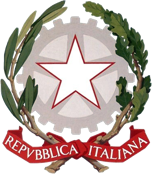 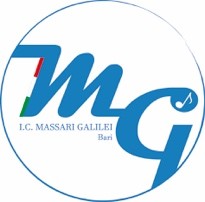 Secondaria ad indirizzo musicaleSede MASSARI - via Petrera, 80 - Tel. 0808653300 / 0805617219Sede GALILEI - via Di Tullio, 67 - Tel. 0808757234 Sede MONTELLO - via De Gemmis, 13 - Tel. 080883588870124 - BARICONTO CONSUNTIVO PER L'ESERCIZIO FINANZIARIO 2020RELAZIONE ILLUSTRATIVA DELL'ANDAMENTO DELLA GESTIONE DELL'ISTITUZIONE SCOLASTICADirigente Scolastico: Alba DecataldoDirettore S.G.A.: Antonio RomanoBari, 13 aprile 2021PREMESSAIl conto consuntivo per l’anno 2020 riepiloga i dati contabili di gestione dell’istituzione scolastica secondo quanto disposto dagli artt. 22 e 23 del D.I. n. 129 del 28.08.2018.Il conto consuntivo è così composto:Conto finanziario (Mod. H)Rendiconti progetti/attività (Mod. I)Situazione amministrativa definitiva (Mod. J)Conto del patrimonio (Mod. K)Elenco residui (Mod. L)Spese personale (Mod. M)Riepilogo spese (Mod. N)La presente relazione ha lo scopo di illustrare le Entrate, le Spese e la composizione dell’avanzo di amministrazione al 31/12/2020 per facilitare l’analisi gestionale del Programma Annuale 2021 approvato dal Consiglio d’Istituto il 15/01/2021 e i risultati conseguiti in relazione agli obiettivi programmati nel PTOF dell’Istituzione Scolastica.ANALISI DEGLI OBIETTIVIPriorità formativa dell’Istituto Comprensivo “Massari-Galilei” è la promozione del pieno sviluppo della personalità di tutti e di ciascuno attraverso:la rimozione di ogni ostacolo alla frequenzala cura nei confronti dell’integrazione/inclusionela prevenzione del disagio e della dispersioneil perseguimento della qualità del sistema di istruzione.Tali obiettivi si realizzano nel guidare gli alunni ad elaborare il senso della propria esperienza, nel promuovere la pratica consapevole della cittadinanza attiva e l’acquisizione degli alfabeti di base della cultura.Il nostro Istituto Comprensivo, in virtù di quanto sopra, opera in sintonia con i bisogni del territorio, delle famiglie e degli studenti. Con l’entrata in vigore della recente normativa, la scuola deve essere aperta al nuovo, alle competenze diversificate dei docenti, alle esigenze didattiche che si evidenziano per essere all’altezza delle sfide della complessità.A tal fine è stato quindi necessario rivolgere particolare attenzione ai seguenti aspetti:ottimizzazione delle risorse umane, in relazione all’orario di servizio e all’offerta formativa;potenziamento della cultura della centralità della persona “unica e irripetibile” nel processo di apprendimento, in una scuola intesa come luogo di crescita umana nel rispetto delle diversità;potenziamento della cultura del controllo e dell’autovalutazione, al fine di superare l’autoreferenzialità che ha connotato il passato.Le scelte finanziarie, convergenti a quelle strategiche, pur cercando il più possibile di essere funzionali al raggiungimento degli obiettivi didattici ed ai progetti previsti dal PTOF, hanno comunque sempre tenuto presenti i seguenti obiettivi:implementare la pratica della individualizzazione/personalizzazione attivando tutte le risorse e le strategie possibili e quindi rendere efficaci le attività di recupero, di consolidamento e di potenziamento;approfondire i livelli di eccellenza con attività mirate in campo digitale, linguistico e logico-matematico;promuovere l’accoglienza e l’integrazione dei disabili e degli allievi con disturbi specifici dell’apprendimento, nel rispetto dei tempi individuali offrendo lavori differenziati, graduati per livelli di difficoltà, tempi di esecuzione, potenzialità cognitive;favorire l’approfondimento della lingua inglese con interventi di docenti madrelingua, con l’apporto economico delle famiglie;organizzare un ambiente per l’apprendimento che offra stimoli differenziati attraverso l’uso integrato e sistematico dei diversi mediatori didattici;incrementare l’acquisto di tecnologie mobili per ripensare la scuola da un punto di vista sia didattico che organizzativo- strutturale;privilegiare collegamenti, relazioni, collaborazioni con la ricca rete territoriale: Amministrazione Comunale, Provinciale, Regionale, associazioni varie, reti di scuole;captare le opportunità di finanziamento di progetti per ampliare e ancor più qualificare l’offerta formativa;promuovere la cultura dell’informazione, della prevenzione e della sicurezza.INTERVENTI ATTIVATI PER IL RAGGIUNGIMENTO DEGLI OBIETTIVILe attività del PTOF sono state supportate con un'adeguata organizzazione della scuola e con un'efficace azione amministrativa. Le scelte economiche effettuate, a sostegno e a corredo di quelle didattiche e organizzative, sono state sorrette dal consenso unanime delle componenti scolastiche.Ciò ha comportato l’attivazione delle seguenti azioni:individualizzazione dell’insegnamento mediante azioni didattiche per il recupero, il consolidamento delle conoscenze e il potenziamento delle eccellenze;realizzazione di attività di inclusione per i diversamente abili e per gli alunni svantaggiati;definizione di procedure interne per la stesura dei progetti prevedendo fasi per la progettazione, l’approvazione, il monitoraggio e la verifica;attivazione di convenzioni ed accordi di rete con altre istituzione scolastiche finalizzati all’ampliamento dell’offerta formativa ed alla condivisione di competenze e risorse;utilizzo di criteri di flessibilità nell’organizzazione scolastica, introduzione della settimana corta nel plesso Massari, articolazione del calendario scolastico per rispondere ad esigenze territoriali;articolazione flessibile della classe mediante l’attivazione di lavori di gruppo, laboratori, classi aperte e attività opzionali extrascolastiche;effettuazione di viaggi e visite di istruzione inseriti nella programmazione e coerenti con gli obiettivi didattici ed educativi;conoscenza dei nuovi linguaggi multimediali, potenziamento dello studio della lingua straniera inglese;progettazione e partecipazione a corsi di formazione per docenti e personale ATA.Le risorse disponibili per l’Istituto Comprensivo “Massari-Galilei” sono state destinate, in coerenza con quanto disposto dal Piano dell’Offerta Formativa della scuola elaborato dal Collegio dei Docenti e approvato dal Consiglio di Istituto, per il prioritario svolgimento delle attività di istruzione, formazione e orientamento proprie dell’istituzione scolastica autonoma. Anche nel corso del 2020, l’Istituto ha continuato a caratterizzarsi per il suo notevole dinamismo e per le numerose attività didattiche integrative alle progettazioni curriculari, nonostante l’emergenza sanitaria legata al COVID-19.Tutti gli ambiti formativi e didattici sono stati coinvolti in maniera abbastanza equilibrata e si sono concretizzati nell’ottica dell’interdisciplinarità, della continuità tra le scuole, dell’approfondimento, dello sviluppo e del recupero di conoscenze e competenze, dell’apertura al territorio (famiglie e altre agenzie educative), con la partecipazione attiva e motivata degli alunni in attività laboratoriali. I diversi prodotti e iniziative (saggi di strumento musicale, mostre a carattere storico, laboratori didattici, attività finalizzate allo sviluppo delle lingue straniere, manifestazioni sportive, ecc.) testimoniano la validità delle scelte operate e dell’impegno profuso.Nell'attività didattica è stato introdotto sistematicamente e per ogni attività il registro elettronico on line anche come forma di comunicazione scuola-famiglia.Per quanto riguarda l’attività amministrativa si è proceduto ad uniformare le procedure, ottimizzare le risorse, potenziare la strumentazione informatica, la digitalizzazione degli archivi e l'introduzione del protocollo informatico favorendo la formazione del personale per la gestione del software amministrativo.Inoltre il personale amministrativo è stato anche formato sul nuovo REGOLAMENTO (UE) 2016/679 DEL PARLAMENTO EUROPEO E DEL CONSIGLIO del 27 aprile 2016 relativo alla protezione delle persone fisiche con riguardo al trattamento dei dati personali, nonché alla libera circolazione di tali dati e che abroga la direttiva 95/46/CE (regolamento generale sulla protezione dei dati).RISULTANZE DATI CONTABILIL'avanzo di Amministrazione al 31/12/2020 ammonta a Euro 226.800,06 così determinato:L'avanzo di Esercizio 2020 di Euro 73.410,78 è così determinato:Passando all'esame delle Entrate e delle Spese, si rilevano le seguenti risultanze, derivanti dalla movimentazione contabile degli Aggregati sulla base della Programmazione di Inizio Esercizio, Variazioni di Bilancio e quindi Programmazione Definitiva, Somme Riscosse/Pagate e Somme da Riscuotere / da PagareRiassumendo:Nello specifico i Progetti/Attività hanno determinato le seguenti risultanze:Riassumendo:SITUAZIONE PATRIMONIALECONTO PATRIMONIO - PROSPETTO DEL PASSIVOEsercizio finanziario 2020La situazione dei residui è la seguente:I residui attivi e passivi sono elencati analiticamente nel modello L.CONCLUSIONILa gestione dell’esercizio in esame si è svolta con regolarità ed in ottemperanza alle vigenti norme in materia. Tutte le entrate e tutte le spese sono state debitamente documentate. L’attività amministrativa è stata improntata a criteri di trasparenza, di efficienza e di economicità. La gestione finanziaria è stata ordinata e corretta sotto l’aspetto contabile ed ha avuto riflessi positivi sia per quanto riguarda l’attività didattica delle materie curriculari, sia per quanto riguarda le attività integrative riferibili soprattutto ai progetti attuati nell’ambito dell’autonomia scolastica, conseguendo gli obiettivi prefissati dei vari progetti.Gli impegni di spesa sono stati assunti, con atti formali, dal Dirigente Scolastico mentre la liquidazione delle competenze è stata effettuata dal D.S.G.A sulla base dei rispettivi documenti giustificativi.Dall’analisi della gestione si evince la sostanziale corrispondenza tra le previsioni contenute nelle schede finanziarie allegate alle attività e progetti del PTOF e le spese effettivamente sostenute.In conclusione, per quanto riguarda l’aspetto educativo-didattico, è confermata la validità dei progetti individuati nel PTOF ed attuati nel corso dell’esercizio finanziario in esame.Le priorità individuate in fase di elaborazione del Programma Annuale sono state sostanzialmente rispettate e il rapporto fra gli obiettivi attesi, i risultati raggiunti e le risorse impegnate può dirsi positivo. Si è cercato di soddisfare le esigenze degli studenti mantenendo sempre un livello della proposta formativa più che buono. Le metodiche usate sono state caratterizzate dalla propositività.In riferimento alla qualità del servizio erogato e alla percezione di essa da parte dell’utenza del territorio, si ha ragione di ritenere che l’immagine dell’Istituto continui ad essere molto positiva. I rapporti con l’utenza sono stati e sono particolarmente curati, nell’ottica della massima collaborazione, nell’ambito delle rispettive competenze e della massima trasparenza. Tutte le attività hanno trovato ampio consenso da parte delle famiglie, consenso che si è potuto rilevare nelle assemblee e negli incontri formali dei Consigli di classe e nel Consiglio di Istituto. Le attività poste in essere per gli alunni attestano come ci si sia particolarmente adoperati al fine di contribuire alla formazione di personalità armoniose sia da un punto di vista culturale che umano ritenendo prioritario prestare particolare attenzione all’alunno, al suo successo formativo e al suo benessere psico-fisico.Si può dunque concludere che la gestione economica, condotta nel rispetto dei vincoli normativi e finanziari, ha permesso di realizzare gli obiettivi programmati e quindi di migliorare la qualità della scuola.Si dichiara, infine, che:Le scritture di cui al libro giornale di cassa concordano con le risultanze del conto corrente Bancario.Le ritenute previdenziali, assistenziali ed erariali sono state trattenute e versate agli enti competenti.Le reversali e i mandati sono stati regolarmente trasmessi e quietanzati dall’Istituto cassiere tramite l'applicativoOIL.Alla scuola è intestato un solo conto corrente bancario e un conto corrente postale.La contabilità scolastica è stata tenuta nel rispetto delle disposizioni di tutela della privacy, come previsto dalla legge 675/1996.Non vi sono state gestioni fuori bilancio.Le liquidazioni dei compensi sono contenute nell'ambito delle disponibilità dei singoli accreditamenti, trovano giustificazione in regolari atti amministrativi del dirigente scolastico e corrispondono a prestazioni effettivamente rese dal personaleÈ stata rispettata la destinazione dei finanziamenti finalizzati.La presente relazione è allegata al Conto Consuntivo predisposto dal Direttore dei servizi generali e amministrativi in data 13/04/2021. Bari,13/04/2021Il Direttore S.G.A.	Il Dirigente scolasticodott. Antonio Romano	prof.ssa Alba DecataldoDICHIARAZIONE AI SENSI DEL PUNTO 26 DELL'ALLEGATO BDEL DISCIPLINARE TECNICO IN MATERIA DI MISURE MINIME DI SICUREZZA(Dichiarazione da inserire ed utilizzare nella relazione accompagnatoria del bilancio d'esercizio, se dovuta)Il sottoscritto Dirigente scolastico, titolare del trattamento dei dati personali dell'Istituto Scolastico, ai sensi del Codice in materia di protezione dei dati personalidi cui al D.Lgs. n.196/2003, sotto la propria esclusiva responsabilitàDichiaraai sensi ed agli effetti del punto 26 dell'allegato B del disciplinare tecnico in materia di misure minime di sicurezza, di avere adottato all'interno della propria struttura tutte le misure minime di sicurezza del trattamento dei dati personali e di avere redatto ed aggiornato il documento programmatico sulla sicurezza del trattamento dei dati personali nonché tutte le procedure necessarie ed indispensabili per il corretto e legittimo trattamento dei dati personali in conformità del citato D.Lgs. n.196/2003.Bari, 13 aprile 2021In fedeIl titolare del trattamentoIl Dirigente scolastico prof.ssa Alba DecataldoPEO: baic818001@istruzione.itPEC: baic818001@pec.istruzione.itSito web: www.icmassarigalilei.edu.itCodice Fiscale 80023710728Codice univoco IPA: UF5RO8Codice Ministeriale BAIC818001CONTO DICASSACONTO DICASSACONTO DICASSACONTO DICASSAFondo di cassa al 1° Gennaio 2020Fondo di cassa al 1° Gennaio 2020Fondo di cassa al 1° Gennaio 2020109.228,90Competenza                                 192.493,43SOMME RISCOSSEResidui                                      28.763,51Totale(1)                                 221.256,94Competenza                                 253.207,17SOMME PAGATEResidui                                  15.587,25Totale(2)                                 268.794,42Differenza (1-2)Differenza (1-2)                                 -47.537,48FONDO CASSA FINE ESERCIZIO 2020FONDO CASSA FINE ESERCIZIO 2020FONDO CASSA FINE ESERCIZIO 2020                                   61.691,42GESTIONE DEIRESIDUIGESTIONE DEIRESIDUIGESTIONE DEIRESIDUIGESTIONE DEIRESIDUIEsercizio Corrente145.572,54ATTIVIEsercizi Precedenti                                   30.984,12| Totale(1)| Totale(1)                                176.556,66Esercizio Corrente                                  11.448,02PASSIVIEsercizi Precedenti0,00| Totale(2)                                    11.448,02Differenza (1-2)Differenza (1-2)Differenza (1-2)                                 165.108,64FONDO CASSA FINE ESERCIZIO 2020FONDO CASSA FINE ESERCIZIO 2020FONDO CASSA FINE ESERCIZIO 2020                                   61.691,42AVANZO DI AMMINISTRAZIONE 2020AVANZO DI AMMINISTRAZIONE 2020AVANZO DI AMMINISTRAZIONE 2020                                226.800,06ENTRATE EFFETTTIVE E.F. 2020338.065,97SPESE EFFETTIVE E.F. 2020264.655,19AVANZO ESERCIZIO 202073.410,78Aggregato 01 voce 01 - NON VINCOLATOAggregato 01 voce 01 - NON VINCOLATOAggregato 01 voce 01 - NON VINCOLATOAggregato 01 voce 01 - NON VINCOLATOPrevisione inizialePrevisione inizialePrevisione iniziale26.300,52Variazioni apportate in corso d'annoVariazioni apportate in corso d'annoVariazioni apportate in corso d'annoVariazioni apportate in corso d'annoDataNr. VariazioneDescrizioneImporto13/01/20201VARIAZIONE AVANZO DIAMMINISTRAZIONE PER MAGGIOR ENTRATE1.500,00Previsione definitivaPrevisione definitivaPrevisione definitiva27.800,52Somme RiscosseSomme RiscosseSomme Riscosse0,00Somme da riscuotereSomme da riscuotereSomme da riscuotere0,00DifferenzaDifferenzaDifferenza27.800,52Aggregato 01 voce 02 – VINCOLATOAggregato 01 voce 02 – VINCOLATOAggregato 01 voce 02 – VINCOLATOAggregato 01 voce 02 – VINCOLATOPrevisione inizialePrevisione inizialePrevisione iniziale116.098,60Variazioni apportate in corso d'annoVariazioni apportate in corso d'annoVariazioni apportate in corso d'annoVariazioni apportate in corso d'annoDataNr. VariazioneDescrizioneImporto13/01/20201VARIAZIONE AVANZO DI AMMINISTRAZIONE PER MAGGIOR ENTRATE321,0813/01/20201VARIAZIONE AVANZO DI AMMINISTRAZIONE PER MAGGIOR ENTRATE1.500,0013/01/20201VARIAZIONE AVANZO DI AMMINISTRAZIONE PER MAGGIOR ENTRATE1.766,0013/01/20201VARIAZIONE AVANZO DI AMMINISTRAZIONE PER MAGGIOR ENTRATE1.190,0013/01/20201VARIAZIONE AVANZO DI AMMINISTRAZIONE PER MAGGIOR ENTRATE3.800,0013/01/20201VARIAZIONE AVANZO DI AMMINISTRAZIONE PER MAGGIOR ENTRATE1.850,0013/01/20201VARIAZIONE AVANZO DI AMMINISTRAZIONE PER MAGGIOR ENTRATE807,3313/01/20201VARIAZIONE AVANZO DI AMMINISTRAZIONE PER MAGGIOR ENTRATE1.680,00Previsione definitivaPrevisione definitivaPrevisione definitiva129.013,01Somme RiscosseSomme RiscosseSomme Riscosse0,00Somme da riscuotereSomme da riscuotereSomme da riscuotere0,00DifferenzaDifferenzaDifferenza129.013,01Aggregato 02 voce 01 - FONDI SOCIALI EUROPEI (FSE)Aggregato 02 voce 01 - FONDI SOCIALI EUROPEI (FSE)Aggregato 02 voce 01 - FONDI SOCIALI EUROPEI (FSE)Aggregato 02 voce 01 - FONDI SOCIALI EUROPEI (FSE)Previsione inizialePrevisione inizialePrevisione iniziale0,00Variazioni apportate in corso d'annoVariazioni apportate in corso d'annoVariazioni apportate in corso d'annoVariazioni apportate in corso d'annoDataNr. VariazioneDescrizioneImporto15/01/20203Progetto PON 10.2.1A FSEPON PU2019 125 Giocare per Crescere19.446,0015/01/20204Progetto PON 10.2.2A FSEPON PU2019 231 La Scuola Siamo Noi44.905,2009/12/202026Finanziamento Progetto PON 10.2.2A- FSEPON-PU-2020-2716.588,23Previsione definitivaPrevisione definitivaPrevisione definitiva70.939,43Somme RiscosseSomme RiscosseSomme Riscosse0,00Somme da riscuotereSomme da riscuotereSomme da riscuotere70.939,43DifferenzaDifferenzaDifferenza0,00Aggregato 02 voce 02 - FONDI EUROPEI DI SVILUPPO REGIONALE (FESR)Aggregato 02 voce 02 - FONDI EUROPEI DI SVILUPPO REGIONALE (FESR)Aggregato 02 voce 02 - FONDI EUROPEI DI SVILUPPO REGIONALE (FESR)Aggregato 02 voce 02 - FONDI EUROPEI DI SVILUPPO REGIONALE (FESR)Previsione inizialePrevisione inizialePrevisione iniziale0,00Variazioni apportate in corso d'annoVariazioni apportate in corso d'annoVariazioni apportate in corso d'annoVariazioni apportate in corso d'annoDataNr. VariazioneDescrizioneImporto18/05/202012Finanziamento per Progetto PON 10.8.6A-FESRPON-PU-2020-4512.999,99Previsione definitivaPrevisione definitivaPrevisione definitiva12.999,99Somme RiscosseSomme RiscosseSomme Riscosse0,00Somme da riscuotereSomme da riscuotereSomme da riscuotere12.999,99DifferenzaDifferenzaDifferenza0,00Aggregato 02 voce 03 - ALTRI FINANZIAMENTI DALL'UNIONE EUROPEAAggregato 02 voce 03 - ALTRI FINANZIAMENTI DALL'UNIONE EUROPEAPrevisione iniziale0,00Somme Riscosse0,00Somme da riscuotere0,00Differenza0,00Aggregato 03 voce 01 - DOTAZIONE ORDINARIAAggregato 03 voce 01 - DOTAZIONE ORDINARIAAggregato 03 voce 01 - DOTAZIONE ORDINARIAAggregato 03 voce 01 - DOTAZIONE ORDINARIAPrevisione inizialePrevisione inizialePrevisione iniziale11.816,00Variazioni apportate in corso d'annoVariazioni apportate in corso d'annoVariazioni apportate in corso d'annoVariazioni apportate in corso d'annoDataNr. VariazioneDescrizioneImporto21/12/202035Finanziamento MIUR Dotazione Ordinaria7.776,67Previsione definitivaPrevisione definitivaPrevisione definitiva19.592,67Somme RiscosseSomme RiscosseSomme Riscosse19.592,67Somme da riscuotereSomme da riscuotereSomme da riscuotere0,00DifferenzaDifferenzaDifferenza0,00Aggregato 03 voce 02 - DOTAZIONE PEREQUATIVAAggregato 03 voce 02 - DOTAZIONE PEREQUATIVAPrevisione iniziale0,00Somme Riscosse0,00Somme da riscuotere0,00Differenza0,00Aggregato 03 voce 03 - FINANZIAMENTI PER L'AMPLIAMENTO DELL'OFFERTA FORMATIVA (EX L.440/97)Aggregato 03 voce 03 - FINANZIAMENTI PER L'AMPLIAMENTO DELL'OFFERTA FORMATIVA (EX L.440/97)Previsione iniziale0,00Somme Riscosse0,00Somme da riscuotere0,00Differenza0,00Aggregato 03 voce 04 - FONDO PER LO SVILUPPO E LA COESIONE (FSC)Aggregato 03 voce 04 - FONDO PER LO SVILUPPO E LA COESIONE (FSC)Previsione iniziale0,00Somme Riscosse0,00Somme da riscuotere0,00Differenza0,00Aggregato 03 voce 05 - ALTRI FINANZIAMENTI NON VINCOLATI DALLO STATOAggregato 03 voce 05 - ALTRI FINANZIAMENTI NON VINCOLATI DALLO STATOPrevisione iniziale0,00Somme Riscosse0,00Somme da riscuotere0,00Differenza0,00Aggregato 03 voce 06 - ALTRI FINANZIAMENTI VINCOLATI DALLO STATOAggregato 03 voce 06 - ALTRI FINANZIAMENTI VINCOLATI DALLO STATOAggregato 03 voce 06 - ALTRI FINANZIAMENTI VINCOLATI DALLO STATOAggregato 03 voce 06 - ALTRI FINANZIAMENTI VINCOLATI DALLO STATOPrevisione inizialePrevisione inizialePrevisione iniziale10.000,00Variazioni apportate in corso d'annoVariazioni apportate in corso d'annoVariazioni apportate in corso d'annoVariazioni apportate in corso d'annoDataNr. VariazioneDescrizioneImporto23/06/202015Rimborso buoni validati Carta del docente 2019/2020850,0021/12/202028Finanziamento per Orientamento246,0823/06/202014Finanziamento MIUR per Piano Nazionale Formazione746,0018/05/20206Finaziamento per "Misure dipotenziamento del S,.S.N. connesse all'emergenza epidemiologica da Covid-193.670,2418/05/20207Finanziamento Progetto Cura Italia7.795,5618/05/20208Finanziamento Azione 28 del Piano Nazionale per la scuola digitale1.000,0023/06/202021Risorse ex art. 231, comma1, D.L. 34/202025.825,1615/10/202024Finanaziamento per la Realizzazione di azioni di inclusione digitale Modulo A e B28.000,0009/12/202025Fondi di cui all'art. 21, comma 1,del decreto legge 28 ottobre 2020, n.1377.870,50Previsione definitivaPrevisione definitivaPrevisione definitiva86.003,54Somme RiscosseSomme RiscosseSomme Riscosse61.003,54Somme da riscuotereSomme da riscuotereSomme da riscuotere25.000,00DifferenzaDifferenzaDifferenza0,00Aggregato 04 voce 01 - DOTAZIONE ORDINARIAAggregato 04 voce 01 - DOTAZIONE ORDINARIAPrevisione iniziale0,00Somme Riscosse0,00Somme da riscuotere0,00Differenza0,00Aggregato 04 voce 02 - DOTAZIONE PEREQUATIVAAggregato 04 voce 02 - DOTAZIONE PEREQUATIVAPrevisione iniziale0,00Somme Riscosse0,00Somme da riscuotere0,00Differenza0,00Aggregato 04 voce 03 - ALTRI FINANZIAMENTI NON VINCOLATIAggregato 04 voce 03 - ALTRI FINANZIAMENTI NON VINCOLATIPrevisione iniziale0,00Somme Riscosse0,00Somme da riscuotere0,00Differenza0,00Aggregato 04 voce 04 - ALTRI FINANZIAMENTI VINCOLATIAggregato 04 voce 04 - ALTRI FINANZIAMENTI VINCOLATIAggregato 04 voce 04 - ALTRI FINANZIAMENTI VINCOLATIAggregato 04 voce 04 - ALTRI FINANZIAMENTI VINCOLATIPrevisione inizialePrevisione inizialePrevisione iniziale0,00Variazioni apportate in corso d'annoVariazioni apportate in corso d'annoVariazioni apportate in corso d'annoVariazioni apportate in corso d'annoDataNr. VariazioneDescrizioneImporto18/05/202010Finanzaimento Regione Puglia per "Misure a seguito emergenza sanitaria Covid-192.288,0018/05/202011Finaziamento Regione Puglia Progetto Interistituzionale     "Studio     in Puglia. .. Insieme"7.000,0021/12/202029Rimborso Region Puglia per Visite di Istruzione150,00Previsione definitivaPrevisione definitivaPrevisione definitiva9.438,00Somme RiscosseSomme RiscosseSomme Riscosse2.438,00Somme da riscuotereSomme da riscuotereSomme da riscuotere7.000,00DifferenzaDifferenzaDifferenza0,00Aggregato 05 voce 01 - PROVINCIA NON VINCOLATIAggregato 05 voce 01 - PROVINCIA NON VINCOLATIAggregato 05 voce 01 - PROVINCIA NON VINCOLATIAggregato 05 voce 01 - PROVINCIA NON VINCOLATIPrevisione inizialePrevisione inizialePrevisione iniziale1.000,00Variazioni apportate in corso d'annoVariazioni apportate in corso d'annoVariazioni apportate in corso d'annoVariazioni apportate in corso d'annoDataNr. VariazioneDescrizioneImporto23/06/202019Contributo Provincia per Prove d'Orchestra -400,0021/12/202030Contributo Città Metropolitana per Prove d'orchestra1.750,0029/12/202039Variazione in  meno per contributo non dato-350,00Previsione definitivaPrevisione definitivaPrevisione definitiva2.800,00Somme RiscosseSomme RiscosseSomme Riscosse2.800,00Somme da riscuotereSomme da riscuotereSomme da riscuotere0,00DifferenzaDifferenzaDifferenza0,00Aggregato 05 voce 02 - PROVINCIA VINCOLATIAggregato 05 voce 02 - PROVINCIA VINCOLATIPrevisione iniziale0,00Somme Riscosse0,00Somme da riscuotere0,00Differenza0,00Aggregato 05 voce 03 - COMUNE NON VINCOLATIAggregato 05 voce 03 - COMUNE NON VINCOLATIPrevisione iniziale0,00Somme Riscosse0,00Somme da riscuotere0,00Differenza0,00Aggregato 05 voce 04 - COMUNE VINCOLATIAggregato 05 voce 04 - COMUNE VINCOLATIAggregato 05 voce 04 - COMUNE VINCOLATIAggregato 05 voce 04 - COMUNE VINCOLATIPrevisione inizialePrevisione inizialePrevisione iniziale0,00Variazioni apportate in corso d'annoVariazioni apportate in corso d'annoVariazioni apportate in corso d'annoVariazioni apportate in corso d'annoDataNr. VariazioneDescrizioneImporto13/01/20202Contributo Comune di bari per Spese varie d'ufficio anno 20208.197,2821/12/202031Finanziamento spese per pulizia locali elezioni europee640,0018/05/20209Finaziamento Comune di Bari per Progetto Cura Italia16.726,7626/06/202023Contributo a favore di alunni diversamente abili a.s. 2019/20202.810,0029/12/202042Variazione in  meno per contributo non dato-600,92Previsione definitivaPrevisione definitivaPrevisione definitiva27.773,12Somme RiscosseSomme RiscosseSomme Riscosse640,00Somme da riscuotereSomme da riscuotereSomme da riscuotere27.133,12DifferenzaDifferenzaDifferenza0,00Aggregato 05 voce 05 - ALTRE ISTITUZIONI NON VINCOLATIAggregato 05 voce 05 - ALTRE ISTITUZIONI NON VINCOLATIPrevisione iniziale0,00Somme Riscosse0,00Somme da riscuotere0,00Differenza0,00Aggregato 05 voce 06 - ALTRE ISTITUZIONI VINCOLATIAggregato 05 voce 06 - ALTRE ISTITUZIONI VINCOLATIAggregato 05 voce 06 - ALTRE ISTITUZIONI VINCOLATIAggregato 05 voce 06 - ALTRE ISTITUZIONI VINCOLATIPrevisione inizialePrevisione inizialePrevisione iniziale0,00Variazioni apportate in corso d'annoVariazioni apportate in corso d'annoVariazioni apportate in corso d'annoVariazioni apportate in corso d'annoDataNr. VariazioneDescrizioneImporto23/06/202017Contributo Scuole In Rete per Progetto"Privacy"8.250,0021/12/202032Contributo Istituzioni Scolastiche perProgetto Privacy11.625,0029/12/202041Variazione per contributo ProgettoPrivacy750,0023/06/202020Contributo per Progetto348,34Previsione definitivaPrevisione definitivaPrevisione definitiva20.973,34Somme RiscosseSomme RiscosseSomme Riscosse20.973,34Somme da riscuotereSomme da riscuotereSomme da riscuotere0,00DifferenzaDifferenzaDifferenza0,00Aggregato 06 voce 01 - CONTRIBUTI VOLONTARI DA FAMIGLIEAggregato 06 voce 01 - CONTRIBUTI VOLONTARI DA FAMIGLIEPrevisione iniziale0,00Somme Riscosse0,00Somme da riscuotere0,00Differenza0,00Aggregato 06 voce 02 - CONTRIBUTI PER ISCRIZIONE ALUNNIAggregato 06 voce 02 - CONTRIBUTI PER ISCRIZIONE ALUNNIAggregato 06 voce 02 - CONTRIBUTI PER ISCRIZIONE ALUNNIAggregato 06 voce 02 - CONTRIBUTI PER ISCRIZIONE ALUNNIPrevisione inizialePrevisione inizialePrevisione iniziale5.000,00Variazioni apportate in corso d'annoVariazioni apportate in corso d'annoVariazioni apportate in corso d'annoVariazioni apportate in corso d'annoDataNr. VariazioneDescrizioneImporto21/12/202034Contributo per iscrizione alunni2.135,00Previsione definitivaPrevisione definitivaPrevisione definitiva7.135,00Somme RiscosseSomme RiscosseSomme Riscosse7.135,00Somme da riscuotereSomme da riscuotereSomme da riscuotere0,00DifferenzaDifferenzaDifferenza0,00Aggregato 06 voce 03 - CONTRIBUTI PER MENSA SCOLASTICAAggregato 06 voce 03 - CONTRIBUTI PER MENSA SCOLASTICAPrevisione iniziale0,00Somme Riscosse0,00Somme da riscuotere0,00Differenza0,00Aggregato 06 voce 04 - CONTRIBUTI PER VISITE,VIAGGI E PROGRAMMI DI STUDIO ALL'ESTEROAggregato 06 voce 04 - CONTRIBUTI PER VISITE,VIAGGI E PROGRAMMI DI STUDIO ALL'ESTEROAggregato 06 voce 04 - CONTRIBUTI PER VISITE,VIAGGI E PROGRAMMI DI STUDIO ALL'ESTEROAggregato 06 voce 04 - CONTRIBUTI PER VISITE,VIAGGI E PROGRAMMI DI STUDIO ALL'ESTEROPrevisione inizialePrevisione inizialePrevisione iniziale20.000,00Variazioni apportate in corso d'annoVariazioni apportate in corso d'annoVariazioni apportate in corso d'annoVariazioni apportate in corso d'annoDataNr. VariazioneDescrizioneImporto23/06/202022Contributo genitori per Progetto "Il treno della memoria"2.280,0021/12/202033Contributo per visite e viaggi di istruzione25.656,14Previsione definitivaPrevisione definitivaPrevisione definitiva47.936,14Somme RiscosseSomme RiscosseSomme Riscosse47.936,14Somme da riscuotereSomme da riscuotereSomme da riscuotere0,00DifferenzaDifferenzaDifferenza0,00Aggregato 06 voce 05 - CONTRIBUTI PER COPERTURA ASSICURATIVA DEGLI ALUNNIAggregato 06 voce 05 - CONTRIBUTI PER COPERTURA ASSICURATIVA DEGLI ALUNNIPrevisione iniziale4.000,00Somme Riscosse4.000,00Somme da riscuotere0,00Differenza0,00Aggregato 06 voce 06 - CONTRIBUTI PER COPERTURA ASSICURATIVA PERSONALEAggregato 06 voce 06 - CONTRIBUTI PER COPERTURA ASSICURATIVA PERSONALEPrevisione iniziale0,00Somme Riscosse0,00Somme da riscuotere0,00Differenza0,00Aggregato 06 voce 07 - ALTRI CONTRIBUTI DA FAMIGLIE NON VINCOLATIAggregato 06 voce 07 - ALTRI CONTRIBUTI DA FAMIGLIE NON VINCOLATIPrevisione iniziale0,00Somme Riscosse0,00Somme da riscuotere0,00Differenza0,00Aggregato 06 voce 08 - CONTRIBUTI DA IMPRESE NON VINCOLATIAggregato 06 voce 08 - CONTRIBUTI DA IMPRESE NON VINCOLATIPrevisione iniziale0,00Somme Riscosse0,00Somme da riscuotere0,00Differenza0,00Aggregato 06 voce 09 - CONTRIBUTI DA ISTITUZIONI SOCIALI PRIVATE NON VINCOLATIAggregato 06 voce 09 - CONTRIBUTI DA ISTITUZIONI SOCIALI PRIVATE NON VINCOLATIAggregato 06 voce 09 - CONTRIBUTI DA ISTITUZIONI SOCIALI PRIVATE NON VINCOLATIAggregato 06 voce 09 - CONTRIBUTI DA ISTITUZIONI SOCIALI PRIVATE NON VINCOLATIPrevisione inizialePrevisione inizialePrevisione iniziale5.500,00Variazioni apportate in corso d'annoVariazioni apportate in corso d'annoVariazioni apportate in corso d'annoVariazioni apportate in corso d'annoDataNr. VariazioneDescrizioneImporto29/12/202038Variazione in  meno per contributo non dato-750,0023/06/202018Contributo Associazioni Sportive900,00Previsione definitivaPrevisione definitivaPrevisione definitiva5.650,00Somme RiscosseSomme RiscosseSomme Riscosse3.150,00Somme da riscuotereSomme da riscuotereSomme da riscuotere2.500,00DifferenzaDifferenzaDifferenza0,00Aggregato 06 voce 10 - ALTRI CONTRIBUTI DA FAMIGLIE VINCOLATIAggregato 06 voce 10 - ALTRI CONTRIBUTI DA FAMIGLIE VINCOLATIAggregato 06 voce 10 - ALTRI CONTRIBUTI DA FAMIGLIE VINCOLATIAggregato 06 voce 10 - ALTRI CONTRIBUTI DA FAMIGLIE VINCOLATIPrevisione inizialePrevisione inizialePrevisione iniziale6.540,00Variazioni apportate in corso d'annoVariazioni apportate in corso d'annoVariazioni apportate in corso d'annoVariazioni apportate in corso d'annoDataNr. VariazioneDescrizioneImporto23/06/202016Contributo famiglie per Corso di Latino780,0021/12/202036Contributo Famiglie per Corso di Latino1.077,8021/12/202037Contributo Famiglie per Progetto Inglese di Base10.826,7915/01/20205Contributo Famiglie per Progetto EI PASS3.800,0029/12/202040Variazione in  meno per contributo non dato-2.700,00Previsione definitivaPrevisione definitivaPrevisione definitiva20.324,59Somme RiscosseSomme RiscosseSomme Riscosse20.324,59Somme da riscuotereSomme da riscuotereSomme da riscuotere0,00DifferenzaDifferenzaDifferenza0,00Aggregato 06 voce 11 - CONTRIBUTI DA IMPRESE VINCOLATIAggregato 06 voce 11 - CONTRIBUTI DA IMPRESE VINCOLATIPrevisione iniziale0,00Somme Riscosse0,00Somme da riscuotere0,00Differenza0,00Aggregato 06 voce 12 - CONTRIBUTI DA ISTITUZIONI SOCIALI VINCOLATIAggregato 06 voce 12 - CONTRIBUTI DA ISTITUZIONI SOCIALI VINCOLATIPrevisione iniziale0,00Somme Riscosse0,00Somme da riscuotere0,00Differenza0,00Aggregato 07 voce 01 - AZIENDA AGRARIA - PROVENTI DELLA VENDITA DI BENI DI CONSUMOAggregato 07 voce 01 - AZIENDA AGRARIA - PROVENTI DELLA VENDITA DI BENI DI CONSUMOPrevisione iniziale0,00Somme Riscosse0,00Somme da riscuotere0,00Differenza0,00Aggregato 07 voce 02 - AZIENDA AGRARIA - PROVENTI DELLA VENDITA DI SERVIZIAggregato 07 voce 02 - AZIENDA AGRARIA - PROVENTI DELLA VENDITA DI SERVIZIPrevisione iniziale0,00Somme Riscosse0,00Somme da riscuotere0,00Differenza0,00Aggregato 07 voce 03 - AZIENDA SPECIALE - PROVENTI DELLA VENDITA DI BENI DI CONSUMOAggregato 07 voce 03 - AZIENDA SPECIALE - PROVENTI DELLA VENDITA DI BENI DI CONSUMOPrevisione iniziale0,00Somme Riscosse0,00Somme da riscuotere0,00Differenza0,00Aggregato 07 voce 04 - AZIENDA SPECIALE - PROVENTI DELLA VENDITA DI SERVIZIAggregato 07 voce 04 - AZIENDA SPECIALE - PROVENTI DELLA VENDITA DI SERVIZIPrevisione iniziale0,00Somme Riscosse0,00Somme da riscuotere0,00Differenza0,00Aggregato 07 voce 05 - ATTIVITA' PER CONTO TERZI - PROVENTI DELLA VENDITA DI BENI DI CONSUMOAggregato 07 voce 05 - ATTIVITA' PER CONTO TERZI - PROVENTI DELLA VENDITA DI BENI DI CONSUMOPrevisione iniziale0,00Somme Riscosse0,00Somme da riscuotere0,00Differenza0,00Aggregato 07 voce 06 - ATTIVITA' PER CONTO TERZI - PROVENTI DELLA VENDITA DI SERVIZIAggregato 07 voce 06 - ATTIVITA' PER CONTO TERZI - PROVENTI DELLA VENDITA DI SERVIZIPrevisione iniziale0,00Somme Riscosse0,00Somme da riscuotere0,00Differenza0,00Aggregato 07 voce 07 - ATTIVITA' CONVITTUALEAggregato 07 voce 07 - ATTIVITA' CONVITTUALEPrevisione iniziale0,00Somme Riscosse0,00Somme da riscuotere0,00Differenza0,00Aggregato 08 voce 01 - RIMBORSI,RECUPERI E RESTITUZIONE DI SOMME NON DOVUTE O INCASSATE DA AMMINISTRAZIONI CENTRALIAggregato 08 voce 01 - RIMBORSI,RECUPERI E RESTITUZIONE DI SOMME NON DOVUTE O INCASSATE DA AMMINISTRAZIONI CENTRALIPrevisione iniziale0,00Somme Riscosse0,00Somme da riscuotere0,00Differenza0,00Aggregato 08 voce 02 - RIMBORSI,RECUPERI E RESTITUZIONE DI SOMME NON DOVUTE O INCASSATE DA AMMINISTRAZIONI LOCALIAggregato 08 voce 02 - RIMBORSI,RECUPERI E RESTITUZIONE DI SOMME NON DOVUTE O INCASSATE DA AMMINISTRAZIONI LOCALIPrevisione iniziale0,00Somme Riscosse0,00Somme da riscuotere0,00Differenza0,00Aggregato 08 voce 03 - RIMBORSI,RECUPERI E RESTITUZIONE DI SOMME NON DOVUTE O INCASSATE IN ECCESSO DA ENTIPREVIDENZIALIAggregato 08 voce 03 - RIMBORSI,RECUPERI E RESTITUZIONE DI SOMME NON DOVUTE O INCASSATE IN ECCESSO DA ENTIPREVIDENZIALIPrevisione iniziale0,00Somme Riscosse0,00Somme da riscuotere0,00Differenza0,00Aggregato 08 voce 04 - RIMBORSI,RECUPERI E RESTITUZIONE DI SOMME NON DOVUTE O INCASSATE IN ECCESSO DA FAMIGLIEAggregato 08 voce 04 - RIMBORSI,RECUPERI E RESTITUZIONE DI SOMME NON DOVUTE O INCASSATE IN ECCESSO DA FAMIGLIEPrevisione iniziale0,00Somme Riscosse0,00Somme da riscuotere0,00Differenza0,00Aggregato 08 voce 05 - RIMBORSI,RECUPERI E RESTITUZIONE DI SOMME NON DOVUTE O INCASSATE IN ECCESSO DA IMPRESEAggregato 08 voce 05 - RIMBORSI,RECUPERI E RESTITUZIONE DI SOMME NON DOVUTE O INCASSATE IN ECCESSO DA IMPRESEPrevisione iniziale0,00Somme Riscosse0,00Somme da riscuotere0,00Differenza0,00Aggregato 08 voce 06 - RIMBORSI,RECUPERI E  RESTITUZIONE DI SOMME  NON DOVUTE O INCASSATE  IN ECCESSO DA ISPAggregato 08 voce 06 - RIMBORSI,RECUPERI E  RESTITUZIONE DI SOMME  NON DOVUTE O INCASSATE  IN ECCESSO DA ISPPrevisione iniziale0,00Somme Riscosse0,00Somme da riscuotere0,00Differenza0,00Aggregato 09 voce 01 - ALIENAZIONE DI MEZZI DI TRASPORTO STRADALIAggregato 09 voce 01 - ALIENAZIONE DI MEZZI DI TRASPORTO STRADALIPrevisione iniziale0,00Somme Riscosse0,00Somme da riscuotere0,00Differenza0,00Aggregato 09 voce 02 - ALIENAZIONE DI MEZZI DI TRASPORTO AEREEAggregato 09 voce 02 - ALIENAZIONE DI MEZZI DI TRASPORTO AEREEPrevisione iniziale0,00Somme Riscosse0,00Somme da riscuotere0,00Differenza0,00Aggregato 09 voce 03 - ALIENAZIONE DI MEZZI DI TRASPORTO PER VIE D'ACQUAAggregato 09 voce 03 - ALIENAZIONE DI MEZZI DI TRASPORTO PER VIE D'ACQUAPrevisione iniziale0,00Somme Riscosse0,00Somme da riscuotere0,00Differenza0,00Aggregato 09 voce 04 - ALIENAZIONE DI MOBILI E ARREDI PER UFFICIOAggregato 09 voce 04 - ALIENAZIONE DI MOBILI E ARREDI PER UFFICIOPrevisione iniziale0,00Somme Riscosse0,00Somme da riscuotere0,00Differenza0,00Aggregato 09 voce 05 - ALIENAZIONE DI MOBILI E ARREBI PER ALLOGGI E PERTINENZEAggregato 09 voce 05 - ALIENAZIONE DI MOBILI E ARREBI PER ALLOGGI E PERTINENZEPrevisione iniziale0,00Somme Riscosse0,00Somme da riscuotere0,00Differenza0,00Aggregato 09 voce 06 - ALIENAZIONE DI MOBILI E ARREDI PER LABORATORIAggregato 09 voce 06 - ALIENAZIONE DI MOBILI E ARREDI PER LABORATORIPrevisione iniziale0,00Somme Riscosse0,00Somme da riscuotere0,00Differenza0,00Aggregato 09 voce 07 - ALIENAZIONE DI MOBILI E ARREDI n.a.cAggregato 09 voce 07 - ALIENAZIONE DI MOBILI E ARREDI n.a.cPrevisione iniziale0,00Somme Riscosse0,00Somme da riscuotere0,00Differenza0,00Aggregato 09 voce 08 - ALIENAZIONE DI MACCHINARIAggregato 09 voce 08 - ALIENAZIONE DI MACCHINARIPrevisione iniziale0,00Somme Riscosse0,00Somme da riscuotere0,00Differenza0,00Aggregato 09 voce 09 - ALIENAZIONE DI IMPIANTIAggregato 09 voce 09 - ALIENAZIONE DI IMPIANTIPrevisione iniziale0,00Somme Riscosse0,00Somme da riscuotere0,00Differenza0,00Aggregato 09 voce 10 - ALIENAZIONE DI ATTREZZATURE SCIENTIFICHEAggregato 09 voce 10 - ALIENAZIONE DI ATTREZZATURE SCIENTIFICHEPrevisione iniziale0,00Somme Riscosse0,00Somme da riscuotere0,00Differenza0,00Aggregato 09 voce 11 - ALIENAZIONE DI MACCHINE PER UFFICIOAggregato 09 voce 11 - ALIENAZIONE DI MACCHINE PER UFFICIOPrevisione iniziale0,00Somme Riscosse0,00Somme da riscuotere0,00Differenza0,00Aggregato 09 voce 12 - ALIENAZIONE DI SERVERAggregato 09 voce 12 - ALIENAZIONE DI SERVERPrevisione iniziale0,00Somme Riscosse0,00Somme da riscuotere0,00Differenza0,00Aggregato 09 voce 13 - ALIENAZIONE DI POSTAZIONI DI LAVOROAggregato 09 voce 13 - ALIENAZIONE DI POSTAZIONI DI LAVOROPrevisione iniziale0,00Somme Riscosse0,00Somme da riscuotere0,00Differenza0,00Aggregato 09 voce 14 - ALIENAZIONE DI PERIFERICHEAggregato 09 voce 14 - ALIENAZIONE DI PERIFERICHEPrevisione iniziale0,00Somme Riscosse0,00Somme da riscuotere0,00Differenza0,00Aggregato 09 voce 15 - ALIENAZIONE DI APPARATI DI TELECOMUNICAZIONEAggregato 09 voce 15 - ALIENAZIONE DI APPARATI DI TELECOMUNICAZIONEPrevisione iniziale0,00Somme Riscosse0,00Somme da riscuotere0,00Differenza0,00Aggregato 09 voce 16 - ALIENAZIONE DI TABLET E DISPOSITIVI DI TELEFONIA FISSA E MOBILEAggregato 09 voce 16 - ALIENAZIONE DI TABLET E DISPOSITIVI DI TELEFONIA FISSA E MOBILEPrevisione iniziale0,00Somme Riscosse0,00Somme da riscuotere0,00Differenza0,00Aggregato 09 voce 17 - ALIENAZIONE DI HARDWARE N.A.CAggregato 09 voce 17 - ALIENAZIONE DI HARDWARE N.A.CPrevisione iniziale0,00Somme Riscosse0,00Somme da riscuotere0,00Differenza0,00Aggregato 09 voce 18 - ALIENAZIONE DI OGGETTI DI VALOREAggregato 09 voce 18 - ALIENAZIONE DI OGGETTI DI VALOREPrevisione iniziale0,00Somme Riscosse0,00Somme da riscuotere0,00Differenza0,00Aggregato 09 voce 19 - ALIENAZIONE DI DIRITTI REALIAggregato 09 voce 19 - ALIENAZIONE DI DIRITTI REALIPrevisione iniziale0,00Somme Riscosse0,00Somme da riscuotere0,00Differenza0,00Aggregato 09 voce 20 - ALIENAZIONE DI MATERIALE BIBLIOGRAFICOAggregato 09 voce 20 - ALIENAZIONE DI MATERIALE BIBLIOGRAFICOPrevisione iniziale0,00Somme Riscosse0,00Somme da riscuotere0,00Differenza0,00Aggregato 09 voce 21 - ALIENAZIONE DI STRUMENTI MUSICALIAggregato 09 voce 21 - ALIENAZIONE DI STRUMENTI MUSICALIPrevisione iniziale0,00Somme Riscosse0,00Somme da riscuotere0,00Differenza0,00Aggregato 09 voce 22 - ALIENAZIONE DI ALTRI BENI MATERIALI n.a.cAggregato 09 voce 22 - ALIENAZIONE DI ALTRI BENI MATERIALI n.a.cPrevisione iniziale0,00Somme Riscosse0,00Somme da riscuotere0,00Differenza0,00Aggregato 10 voce 01 - ALIENAZIONE DI SOFTWAREAggregato 10 voce 01 - ALIENAZIONE DI SOFTWAREPrevisione iniziale0,00Somme Riscosse0,00Somme da riscuotere0,00Differenza0,00Aggregato 10 voce 02 - ALIENAZIONE DI BREVETTIAggregato 10 voce 02 - ALIENAZIONE DI BREVETTIPrevisione iniziale0,00Somme Riscosse0,00Somme da riscuotere0,00Differenza0,00Aggregato 10 voce 03 - ALIENAZIONE DI OPERE DI INGEGNO E DIRITTI D'AUTOREAggregato 10 voce 03 - ALIENAZIONE DI OPERE DI INGEGNO E DIRITTI D'AUTOREPrevisione iniziale0,00Somme Riscosse0,00Somme da riscuotere0,00Differenza0,00Aggregato 10 voce 04 - ALIENAZIONE DI ALTRI BENI IMMATERIALI n.a.cAggregato 10 voce 04 - ALIENAZIONE DI ALTRI BENI IMMATERIALI n.a.cPrevisione iniziale0,00Somme Riscosse0,00Somme da riscuotere0,00Differenza0,00Aggregato 11 voce 01 - PROVENTI DERIVANTI DALLE SPONSORIZZAZIONIAggregato 11 voce 01 - PROVENTI DERIVANTI DALLE SPONSORIZZAZIONIPrevisione iniziale0,00Somme Riscosse0,00Somme da riscuotere0,00Differenza0,00Aggregato 11 voce 02 - DIRITTI REALI DI GODIMENTOAggregato 11 voce 02 - DIRITTI REALI DI GODIMENTOPrevisione iniziale0,00Somme Riscosse0,00Somme da riscuotere0,00Differenza0,00Aggregato 11 voce 03 - CANONI OCCUPAZIONE SPAZI E AREE PUBBLICHEAggregato 11 voce 03 - CANONI OCCUPAZIONE SPAZI E AREE PUBBLICHEPrevisione iniziale0,00Somme Riscosse0,00Somme da riscuotere0,00Differenza0,00Aggregato 11 voce 04 - PROVENTI DA CONCESSIONI SU BENIAggregato 11 voce 04 - PROVENTI DA CONCESSIONI SU BENIPrevisione iniziale0,00Somme Riscosse0,00Somme da riscuotere0,00Differenza0,00Aggregato 12 voce 01 - INTERESSIAggregato 12 voce 01 - INTERESSIPrevisione iniziale0,00Somme Riscosse0,00Somme da riscuotere0,00Differenza0,00Aggregato 12 voce 02 - INTERESSI ATTIVI DA BANCA D'ITALIAAggregato 12 voce 02 - INTERESSI ATTIVI DA BANCA D'ITALIAAggregato 12 voce 02 - INTERESSI ATTIVI DA BANCA D'ITALIAAggregato 12 voce 02 - INTERESSI ATTIVI DA BANCA D'ITALIAPrevisione inizialePrevisione inizialePrevisione iniziale0,00Variazioni apportate in corso d'annoVariazioni apportate in corso d'annoVariazioni apportate in corso d'annoVariazioni apportate in corso d'annoDataNr. VariazioneDescrizioneImporto23/06/202013Interessi maturati anno 2019 Banca di Italia0,15Previsione definitivaPrevisione definitivaPrevisione definitiva0,15Somme RiscosseSomme RiscosseSomme Riscosse0,15Somme da riscuotereSomme da riscuotereSomme da riscuotere0,00DifferenzaDifferenzaDifferenza0,00Aggregato 12 voce 03 - ALTRE ENTRATE n.a.cAggregato 12 voce 03 - ALTRE ENTRATE n.a.cPrevisione iniziale0,00Somme Riscosse0,00Somme da riscuotere0,00Differenza0,00Aggregato 13 voce 01 - MUTUIAggregato 13 voce 01 - MUTUIPrevisione iniziale0,00Somme Riscosse0,00Somme da riscuotere0,00Differenza0,00Aggregato 13 voce 02 - ANTICIPAZIONI DA ISTITUTO CASSIEREAggregato 13 voce 02 - ANTICIPAZIONI DA ISTITUTO CASSIEREPrevisione iniziale0,00Somme Riscosse0,00Somme da riscuotere0,00Differenza0,00Programmazione definitivaSomme accertateSomme riscosseSomme rimaste da riscuotereDifferenze in + o in -492.379,50335.565,97189.993,43145.572,54156.813,53Aggregato A voce 01 - FUNZIONAMENTO GENERALE E DECORO DELLA SCUOLAAggregato A voce 01 - FUNZIONAMENTO GENERALE E DECORO DELLA SCUOLAAggregato A voce 01 - FUNZIONAMENTO GENERALE E DECORO DELLA SCUOLAAggregato A voce 01 - FUNZIONAMENTO GENERALE E DECORO DELLA SCUOLAPrevisione inizialePrevisione inizialePrevisione iniziale11.239,62Variazioni apportate in corso d'annoVariazioni apportate in corso d'annoVariazioni apportate in corso d'annoVariazioni apportate in corso d'annoDataNr. VariazioneDescrizioneImporto18/05/20206Finaziamento per "Misure di potenziamento del S,.S.N. connesseall'emergenza epidemiologica da Covid-193.670,2418/05/20207Finanziamento Progetto Cura Italia7.795,5618/05/20209Finaziamento Comune di Bari perProgetto Cura Italia16.726,7623/06/202021Risorse ex art. 231, comma1, D.L.34/202010.000,0018/05/202010Finanzaimento Regione Puglia per "Misure a seguito emergenza sanitariaCovid-192.288,0018/05/202011Finaziamento Regione Puglia ProgettoInteristituzionale   "Studio    in Puglia............... Insieme"7.000,00Previsione definitivaPrevisione definitivaPrevisione definitiva58.720,18Somme PagateSomme PagateSomme Pagate49.233,17Somme da pagareSomme da pagareSomme da pagare0,00EconomieEconomieEconomie9.487,01Aggregato A voce 02 - FUNZIONAMENTO AMMINISTRATIVOAggregato A voce 02 - FUNZIONAMENTO AMMINISTRATIVOAggregato A voce 02 - FUNZIONAMENTO AMMINISTRATIVOAggregato A voce 02 - FUNZIONAMENTO AMMINISTRATIVOPrevisione inizialePrevisione inizialePrevisione iniziale15.868,25Variazioni apportate in corso d'annoVariazioni apportate in corso d'annoVariazioni apportate in corso d'annoVariazioni apportate in corso d'annoDataNr. VariazioneDescrizioneImporto23/06/202013Interessi maturati anno 2019 Banca di Italia0,1521/12/202031Finanziamento spese per pulizia locali elezioni europee640,0021/12/202035Finanziamento MIUR Dotazione Ordinaria7.776,6713/01/20202Contributo Comune di bari per Spese varie d'ufficio anno 20208.197,28Previsione definitivaPrevisione definitivaPrevisione definitiva32.482,35Somme PagateSomme PagateSomme Pagate24.169,19Somme da pagareSomme da pagareSomme da pagare4.078,46EconomieEconomieEconomie4.234,70Aggregato A voce 03 - DIDATTICAAggregato A voce 03 - DIDATTICAAggregato A voce 03 - DIDATTICAAggregato A voce 03 - DIDATTICAPrevisione inizialePrevisione inizialePrevisione iniziale23.848,27Variazioni apportate in corso d'annoVariazioni apportate in corso d'annoVariazioni apportate in corso d'annoVariazioni apportate in corso d'annoDataNr. VariazioneDescrizioneImporto13/01/20201VARIAZIONE AVANZO DI AMMINISTRAZIONE PER MAGGIOR ENTRATE807,3323/06/202021Risorse ex art. 231, comma1, D.L. 34/202014.325,1621/12/202034Contributo per iscrizione alunni2.135,0026/06/202023Contributo a favore di alunni diversamente abili a.s. 2019/20202.810,0029/12/202042Variazione in  meno per contributo non dato-600,9209/12/202025Fondi di cui all'art. 21, comma 1,del decreto legge 28 ottobre 2020, n.1377.870,50Previsione definitivaPrevisione definitivaPrevisione definitiva51.195,34Somme PagateSomme PagateSomme Pagate38.029,30Somme da pagareSomme da pagareSomme da pagare7.369,56EconomieEconomieEconomie5.796,48Aggregato A voce 04 - ALTERNANZA SCUOLA-LAVOROAggregato A voce 04 - ALTERNANZA SCUOLA-LAVOROPrevisione iniziale0,00Somme Pagate0,00Somme da pagare0,00Economie0,00Aggregato A voce 05 - VISITE VIAGGI E PROGRAMMI DI STUDIO ALL'ESTEROAggregato A voce 05 - VISITE VIAGGI E PROGRAMMI DI STUDIO ALL'ESTEROAggregato A voce 05 - VISITE VIAGGI E PROGRAMMI DI STUDIO ALL'ESTEROAggregato A voce 05 - VISITE VIAGGI E PROGRAMMI DI STUDIO ALL'ESTEROPrevisione inizialePrevisione inizialePrevisione iniziale20.000,00Variazioni apportate in corso d'annoVariazioni apportate in corso d'annoVariazioni apportate in corso d'annoVariazioni apportate in corso d'annoDataNr. VariazioneDescrizioneImporto13/01/20201VARIAZIONE AVANZO DI AMMINISTRAZIONE PER MAGGIOR ENTRATE3.446,0021/12/202029Rimborso Region Puglia per Visite di Istruzione150,0021/12/202033Contributo per visite e viaggi di istruzione25.656,1423/06/202022Contributo genitori per Progetto "Il treno della memoria"2.280,00Previsione definitivaPrevisione definitivaPrevisione definitiva51.532,14Somme PagateSomme PagateSomme Pagate45.410,20Somme da pagareSomme da pagareSomme da pagare0,00EconomieEconomieEconomie6.121,94Aggregato A voce 06 - ATTIVITA' DI ORIENTAMENTOAggregato A voce 06 - ATTIVITA' DI ORIENTAMENTOAggregato A voce 06 - ATTIVITA' DI ORIENTAMENTOAggregato A voce 06 - ATTIVITA' DI ORIENTAMENTOPrevisione inizialePrevisione inizialePrevisione iniziale1.781,35Variazioni apportate in corso d'annoVariazioni apportate in corso d'annoVariazioni apportate in corso d'annoVariazioni apportate in corso d'annoDataNr. VariazioneDescrizioneImporto21/12/202028Finanziamento per Orientamento246,08Previsione definitivaPrevisione definitivaPrevisione definitiva2.027,43Somme PagateSomme PagateSomme Pagate0,00Somme da pagareSomme da pagareSomme da pagare0,00EconomieEconomieEconomie2.027,43Aggregato P voce 01 - PROGETTI IN AMBITO "SCIENTIFICO,TECNICO E PROFESSIONALE"Aggregato P voce 01 - PROGETTI IN AMBITO "SCIENTIFICO,TECNICO E PROFESSIONALE"Aggregato P voce 01 - PROGETTI IN AMBITO "SCIENTIFICO,TECNICO E PROFESSIONALE"Aggregato P voce 01 - PROGETTI IN AMBITO "SCIENTIFICO,TECNICO E PROFESSIONALE"Previsione inizialePrevisione inizialePrevisione iniziale32.670,00Variazioni apportate in corso d'annoVariazioni apportate in corso d'annoVariazioni apportate in corso d'annoVariazioni apportate in corso d'annoDataNr. VariazioneDescrizioneImporto23/06/202019Contributo Provincia per Prove d'Orchestra -400,0021/12/202030Contributo Città Metropolitana per Prove d'orchestra1.750,0029/12/202039Variazione in meno per contributo non dato-350,0018/05/20208Finanziamento Azione 28 del Piano Nazionale per la scuola digitale1.000,0015/01/20205Contributo Famiglie per Progetto EI PASS3.800,0029/12/202040Variazione in  meno per contributo non dato-2.700,0018/05/202012Finanziamento per Progetto PON 10.8.6A-FESRPON-PU-2020-4512.999,9915/10/202024Finanaziamento per la Realizzazione di azioni di inclusione digitale Modulo A e B28.000,00Previsione definitivaPrevisione definitivaPrevisione definitiva77.569,99Somme PagateSomme PagateSomme Pagate34.544,83Somme da pagareSomme da pagareSomme da pagare0,00EconomieEconomieEconomie43.025,16Aggregato P voce 02 - PROGETTI IN AMBITO "UMANISTICO E SOCIALE"Aggregato P voce 02 - PROGETTI IN AMBITO "UMANISTICO E SOCIALE"Aggregato P voce 02 - PROGETTI IN AMBITO "UMANISTICO E SOCIALE"Aggregato P voce 02 - PROGETTI IN AMBITO "UMANISTICO E SOCIALE"Previsione inizialePrevisione inizialePrevisione iniziale48.858,68Variazioni apportate in corso d'annoVariazioni apportate in corso d'annoVariazioni apportate in corso d'annoVariazioni apportate in corso d'annoDataNr. VariazioneDescrizioneImporto13/01/20201VARIAZIONE AVANZO DI AMMINISTRAZIONE PER MAGGIOR ENTRATE2.690,0021/12/202037Contributo Famiglie per Progetto Inglese di Base10.826,7923/06/202016Contributo famiglie per Corso di Latino780,0021/12/202036Contributo Famiglie per Corso di Latino1.077,8029/12/202038Variazione in  meno per contributo non dato-750,0015/01/20203Progetto PON 10.2.1A FSEPON PU2019 125 Giocare per Crescere19.446,0015/01/20204Progetto PON 10.2.2A FSEPON PU2019 231 La Scuola Siamo Noi44.905,2009/12/202026Finanziamento Progetto PON 10.2.2A- FSEPON-PU-2020-2716.588,23Previsione definitivaPrevisione definitivaPrevisione definitiva134.422,70Somme PagateSomme PagateSomme Pagate37.065,75Somme da pagareSomme da pagareSomme da pagare0,00EconomieEconomieEconomie97.356,95Aggregato P voce 03 - PROGETTI PER "CERTIFICAZIONI E CORSI PROFESSIONALI"Aggregato P voce 03 - PROGETTI PER "CERTIFICAZIONI E CORSI PROFESSIONALI"Previsione iniziale0,00Somme Pagate0,00Somme da pagare0,00Economie0,00Aggregato P voce 04 - PROGETTI PER "FORMAZIONE / AGGIORNAMENTO DEL PERSONALEAggregato P voce 04 - PROGETTI PER "FORMAZIONE / AGGIORNAMENTO DEL PERSONALEAggregato P voce 04 - PROGETTI PER "FORMAZIONE / AGGIORNAMENTO DEL PERSONALEAggregato P voce 04 - PROGETTI PER "FORMAZIONE / AGGIORNAMENTO DEL PERSONALEPrevisione inizialePrevisione inizialePrevisione iniziale25.462,69Variazioni apportate in corso d'annoVariazioni apportate in corso d'annoVariazioni apportate in corso d'annoVariazioni apportate in corso d'annoDataNr. VariazioneDescrizioneImporto13/01/20201VARIAZIONE AVANZO DI AMMINISTRAZIONE PER MAGGIOR ENTRATE3.800,0023/06/202017Contributo Scuole In Rete per Progetto "Privacy"8.250,0021/12/202032Contributo Istituzioni Scolastiche per Progetto Privacy11.625,0029/12/202041Variazione per contributo Progetto Privacy750,0023/06/202014Finanziamento MIUR per Piano Nazionale Formazione746,0023/06/202021Risorse ex art. 231, comma1, D.L. 34/20201.500,00Previsione definitivaPrevisione definitivaPrevisione definitiva52.133,69Somme PagateSomme PagateSomme Pagate23.254,73Somme da pagareSomme da pagareSomme da pagare0,00EconomieEconomieEconomie28.878,96Aggregato P voce 05 - PROGETTI PER "GARE E CONCORSI"Aggregato P voce 05 - PROGETTI PER "GARE E CONCORSI"Previsione iniziale0,00Somme Pagate0,00Somme da pagare0,00Economie0,00Aggregato G voce 01 - AZIENDA AGRARIAAggregato G voce 01 - AZIENDA AGRARIAPrevisione iniziale0,00Somme Pagate0,00Somme da pagare0,00Economie0,00Aggregato G voce 02 - AZIENDA SPECIALEAggregato G voce 02 - AZIENDA SPECIALEPrevisione iniziale0,00Somme Pagate0,00Somme da pagare0,00Economie0,00Aggregato G voce 03 - ATTIVITA' PER CONTO TERZIAggregato G voce 03 - ATTIVITA' PER CONTO TERZIPrevisione iniziale0,00Somme Pagate0,00Somme da pagare0,00Economie0,00Aggregato G voce 04 - ATTIVITA' CONVITTUALEAggregato G voce 04 - ATTIVITA' CONVITTUALEPrevisione iniziale0,00Somme Pagate0,00Somme da pagare0,00Economie0,00Aggregato R voce 98 - FONDO DI RISERVAAggregato R voce 98 - FONDO DI RISERVAPrevisione iniziale1.100,00Somme Pagate0,00Somme da pagare0,00Economie1.100,00Aggregato D voce 100 - DISAVANZO DI AMMINISTRAZIONEAggregato D voce 100 - DISAVANZO DI AMMINISTRAZIONEPrevisione iniziale0,00Somme Pagate0,00Somme da pagare0,00Economie0,00Programmazione definitivaSomme impegnateSomme pagateSomme rimaste da pagareDifferenze in + o in -461.183,82263.655,19252.207,1711.448,02197.528,63c)in conto competenzaeuro253.207,17d)in conto residuieuro15.587,25Totaleeuro268.794,42Fondo dicassa a fine esercizioeuro61.691,42CODICIVOCISituazione al 01/01VariazioniSituazione al 31/12AIMMOBILIZZAZIONIImmaterialiDiritti di brevetto industriale e diritti di utilizzazione delle opere dell'ingegnoConcessioni,licenze,marchi e diritti similiAltreTotale MaterialiTerreni e fabbricatiImpianti e macchinariAttrezzatureMezzi di trasportoImmobilizzazioni in corso ed AccontiAltri beniTotale FinanziariePartecipazioni in :consorzireti di scuolealtre partecipazioniCrediti :verso lo Statoverso altriTotale Totale immobilizzazioniDISPONIBILITA'RimanenzeMaterie prime, sussidiarie e di consumoProdotti in corso di lavorazione e semilavoratiProdotti finiti e merciTotale Crediti (Residui attivi)Verso lo StatoVerso altriTotaleAttività finanziarie che non costituisconoimmobilizzazioniTitoli di StatoAltri titoliTotale Disponibilità liquideDepositi bancari e postaliTotale Totale disponibilita'DEFICIT PATRIMONIALE TOTALE ATTIVOA - 1IMMOBILIZZAZIONIImmaterialiDiritti di brevetto industriale e diritti di utilizzazione delle opere dell'ingegnoConcessioni,licenze,marchi e diritti similiAltreTotale MaterialiTerreni e fabbricatiImpianti e macchinariAttrezzatureMezzi di trasportoImmobilizzazioni in corso ed AccontiAltri beniTotale FinanziariePartecipazioni in :consorzireti di scuolealtre partecipazioniCrediti :verso lo Statoverso altriTotale Totale immobilizzazioniDISPONIBILITA'RimanenzeMaterie prime, sussidiarie e di consumoProdotti in corso di lavorazione e semilavoratiProdotti finiti e merciTotale Crediti (Residui attivi)Verso lo StatoVerso altriTotaleAttività finanziarie che non costituisconoimmobilizzazioniTitoli di StatoAltri titoliTotale Disponibilità liquideDepositi bancari e postaliTotale Totale disponibilita'DEFICIT PATRIMONIALE TOTALE ATTIVOA - 1 - 1IMMOBILIZZAZIONIImmaterialiDiritti di brevetto industriale e diritti di utilizzazione delle opere dell'ingegnoConcessioni,licenze,marchi e diritti similiAltreTotale MaterialiTerreni e fabbricatiImpianti e macchinariAttrezzatureMezzi di trasportoImmobilizzazioni in corso ed AccontiAltri beniTotale FinanziariePartecipazioni in :consorzireti di scuolealtre partecipazioniCrediti :verso lo Statoverso altriTotale Totale immobilizzazioniDISPONIBILITA'RimanenzeMaterie prime, sussidiarie e di consumoProdotti in corso di lavorazione e semilavoratiProdotti finiti e merciTotale Crediti (Residui attivi)Verso lo StatoVerso altriTotaleAttività finanziarie che non costituisconoimmobilizzazioniTitoli di StatoAltri titoliTotale Disponibilità liquideDepositi bancari e postaliTotale Totale disponibilita'DEFICIT PATRIMONIALE TOTALE ATTIVOA - 1 - 2IMMOBILIZZAZIONIImmaterialiDiritti di brevetto industriale e diritti di utilizzazione delle opere dell'ingegnoConcessioni,licenze,marchi e diritti similiAltreTotale MaterialiTerreni e fabbricatiImpianti e macchinariAttrezzatureMezzi di trasportoImmobilizzazioni in corso ed AccontiAltri beniTotale FinanziariePartecipazioni in :consorzireti di scuolealtre partecipazioniCrediti :verso lo Statoverso altriTotale Totale immobilizzazioniDISPONIBILITA'RimanenzeMaterie prime, sussidiarie e di consumoProdotti in corso di lavorazione e semilavoratiProdotti finiti e merciTotale Crediti (Residui attivi)Verso lo StatoVerso altriTotaleAttività finanziarie che non costituisconoimmobilizzazioniTitoli di StatoAltri titoliTotale Disponibilità liquideDepositi bancari e postaliTotale Totale disponibilita'DEFICIT PATRIMONIALE TOTALE ATTIVOA - 1 - 3IMMOBILIZZAZIONIImmaterialiDiritti di brevetto industriale e diritti di utilizzazione delle opere dell'ingegnoConcessioni,licenze,marchi e diritti similiAltreTotale MaterialiTerreni e fabbricatiImpianti e macchinariAttrezzatureMezzi di trasportoImmobilizzazioni in corso ed AccontiAltri beniTotale FinanziariePartecipazioni in :consorzireti di scuolealtre partecipazioniCrediti :verso lo Statoverso altriTotale Totale immobilizzazioniDISPONIBILITA'RimanenzeMaterie prime, sussidiarie e di consumoProdotti in corso di lavorazione e semilavoratiProdotti finiti e merciTotale Crediti (Residui attivi)Verso lo StatoVerso altriTotaleAttività finanziarie che non costituisconoimmobilizzazioniTitoli di StatoAltri titoliTotale Disponibilità liquideDepositi bancari e postaliTotale Totale disponibilita'DEFICIT PATRIMONIALE TOTALE ATTIVOIMMOBILIZZAZIONIImmaterialiDiritti di brevetto industriale e diritti di utilizzazione delle opere dell'ingegnoConcessioni,licenze,marchi e diritti similiAltreTotale MaterialiTerreni e fabbricatiImpianti e macchinariAttrezzatureMezzi di trasportoImmobilizzazioni in corso ed AccontiAltri beniTotale FinanziariePartecipazioni in :consorzireti di scuolealtre partecipazioniCrediti :verso lo Statoverso altriTotale Totale immobilizzazioniDISPONIBILITA'RimanenzeMaterie prime, sussidiarie e di consumoProdotti in corso di lavorazione e semilavoratiProdotti finiti e merciTotale Crediti (Residui attivi)Verso lo StatoVerso altriTotaleAttività finanziarie che non costituisconoimmobilizzazioniTitoli di StatoAltri titoliTotale Disponibilità liquideDepositi bancari e postaliTotale Totale disponibilita'DEFICIT PATRIMONIALE TOTALE ATTIVOA - 2IMMOBILIZZAZIONIImmaterialiDiritti di brevetto industriale e diritti di utilizzazione delle opere dell'ingegnoConcessioni,licenze,marchi e diritti similiAltreTotale MaterialiTerreni e fabbricatiImpianti e macchinariAttrezzatureMezzi di trasportoImmobilizzazioni in corso ed AccontiAltri beniTotale FinanziariePartecipazioni in :consorzireti di scuolealtre partecipazioniCrediti :verso lo Statoverso altriTotale Totale immobilizzazioniDISPONIBILITA'RimanenzeMaterie prime, sussidiarie e di consumoProdotti in corso di lavorazione e semilavoratiProdotti finiti e merciTotale Crediti (Residui attivi)Verso lo StatoVerso altriTotaleAttività finanziarie che non costituisconoimmobilizzazioniTitoli di StatoAltri titoliTotale Disponibilità liquideDepositi bancari e postaliTotale Totale disponibilita'DEFICIT PATRIMONIALE TOTALE ATTIVOA - 2 - 1IMMOBILIZZAZIONIImmaterialiDiritti di brevetto industriale e diritti di utilizzazione delle opere dell'ingegnoConcessioni,licenze,marchi e diritti similiAltreTotale MaterialiTerreni e fabbricatiImpianti e macchinariAttrezzatureMezzi di trasportoImmobilizzazioni in corso ed AccontiAltri beniTotale FinanziariePartecipazioni in :consorzireti di scuolealtre partecipazioniCrediti :verso lo Statoverso altriTotale Totale immobilizzazioniDISPONIBILITA'RimanenzeMaterie prime, sussidiarie e di consumoProdotti in corso di lavorazione e semilavoratiProdotti finiti e merciTotale Crediti (Residui attivi)Verso lo StatoVerso altriTotaleAttività finanziarie che non costituisconoimmobilizzazioniTitoli di StatoAltri titoliTotale Disponibilità liquideDepositi bancari e postaliTotale Totale disponibilita'DEFICIT PATRIMONIALE TOTALE ATTIVOA - 2 - 2IMMOBILIZZAZIONIImmaterialiDiritti di brevetto industriale e diritti di utilizzazione delle opere dell'ingegnoConcessioni,licenze,marchi e diritti similiAltreTotale MaterialiTerreni e fabbricatiImpianti e macchinariAttrezzatureMezzi di trasportoImmobilizzazioni in corso ed AccontiAltri beniTotale FinanziariePartecipazioni in :consorzireti di scuolealtre partecipazioniCrediti :verso lo Statoverso altriTotale Totale immobilizzazioniDISPONIBILITA'RimanenzeMaterie prime, sussidiarie e di consumoProdotti in corso di lavorazione e semilavoratiProdotti finiti e merciTotale Crediti (Residui attivi)Verso lo StatoVerso altriTotaleAttività finanziarie che non costituisconoimmobilizzazioniTitoli di StatoAltri titoliTotale Disponibilità liquideDepositi bancari e postaliTotale Totale disponibilita'DEFICIT PATRIMONIALE TOTALE ATTIVOA - 2 - 3IMMOBILIZZAZIONIImmaterialiDiritti di brevetto industriale e diritti di utilizzazione delle opere dell'ingegnoConcessioni,licenze,marchi e diritti similiAltreTotale MaterialiTerreni e fabbricatiImpianti e macchinariAttrezzatureMezzi di trasportoImmobilizzazioni in corso ed AccontiAltri beniTotale FinanziariePartecipazioni in :consorzireti di scuolealtre partecipazioniCrediti :verso lo Statoverso altriTotale Totale immobilizzazioniDISPONIBILITA'RimanenzeMaterie prime, sussidiarie e di consumoProdotti in corso di lavorazione e semilavoratiProdotti finiti e merciTotale Crediti (Residui attivi)Verso lo StatoVerso altriTotaleAttività finanziarie che non costituisconoimmobilizzazioniTitoli di StatoAltri titoliTotale Disponibilità liquideDepositi bancari e postaliTotale Totale disponibilita'DEFICIT PATRIMONIALE TOTALE ATTIVO273.518,4129.082,00302.600,41A - 2 - 4IMMOBILIZZAZIONIImmaterialiDiritti di brevetto industriale e diritti di utilizzazione delle opere dell'ingegnoConcessioni,licenze,marchi e diritti similiAltreTotale MaterialiTerreni e fabbricatiImpianti e macchinariAttrezzatureMezzi di trasportoImmobilizzazioni in corso ed AccontiAltri beniTotale FinanziariePartecipazioni in :consorzireti di scuolealtre partecipazioniCrediti :verso lo Statoverso altriTotale Totale immobilizzazioniDISPONIBILITA'RimanenzeMaterie prime, sussidiarie e di consumoProdotti in corso di lavorazione e semilavoratiProdotti finiti e merciTotale Crediti (Residui attivi)Verso lo StatoVerso altriTotaleAttività finanziarie che non costituisconoimmobilizzazioniTitoli di StatoAltri titoliTotale Disponibilità liquideDepositi bancari e postaliTotale Totale disponibilita'DEFICIT PATRIMONIALE TOTALE ATTIVOA - 2 - 5IMMOBILIZZAZIONIImmaterialiDiritti di brevetto industriale e diritti di utilizzazione delle opere dell'ingegnoConcessioni,licenze,marchi e diritti similiAltreTotale MaterialiTerreni e fabbricatiImpianti e macchinariAttrezzatureMezzi di trasportoImmobilizzazioni in corso ed AccontiAltri beniTotale FinanziariePartecipazioni in :consorzireti di scuolealtre partecipazioniCrediti :verso lo Statoverso altriTotale Totale immobilizzazioniDISPONIBILITA'RimanenzeMaterie prime, sussidiarie e di consumoProdotti in corso di lavorazione e semilavoratiProdotti finiti e merciTotale Crediti (Residui attivi)Verso lo StatoVerso altriTotaleAttività finanziarie che non costituisconoimmobilizzazioniTitoli di StatoAltri titoliTotale Disponibilità liquideDepositi bancari e postaliTotale Totale disponibilita'DEFICIT PATRIMONIALE TOTALE ATTIVOA - 2 - 6IMMOBILIZZAZIONIImmaterialiDiritti di brevetto industriale e diritti di utilizzazione delle opere dell'ingegnoConcessioni,licenze,marchi e diritti similiAltreTotale MaterialiTerreni e fabbricatiImpianti e macchinariAttrezzatureMezzi di trasportoImmobilizzazioni in corso ed AccontiAltri beniTotale FinanziariePartecipazioni in :consorzireti di scuolealtre partecipazioniCrediti :verso lo Statoverso altriTotale Totale immobilizzazioniDISPONIBILITA'RimanenzeMaterie prime, sussidiarie e di consumoProdotti in corso di lavorazione e semilavoratiProdotti finiti e merciTotale Crediti (Residui attivi)Verso lo StatoVerso altriTotaleAttività finanziarie che non costituisconoimmobilizzazioniTitoli di StatoAltri titoliTotale Disponibilità liquideDepositi bancari e postaliTotale Totale disponibilita'DEFICIT PATRIMONIALE TOTALE ATTIVOIMMOBILIZZAZIONIImmaterialiDiritti di brevetto industriale e diritti di utilizzazione delle opere dell'ingegnoConcessioni,licenze,marchi e diritti similiAltreTotale MaterialiTerreni e fabbricatiImpianti e macchinariAttrezzatureMezzi di trasportoImmobilizzazioni in corso ed AccontiAltri beniTotale FinanziariePartecipazioni in :consorzireti di scuolealtre partecipazioniCrediti :verso lo Statoverso altriTotale Totale immobilizzazioniDISPONIBILITA'RimanenzeMaterie prime, sussidiarie e di consumoProdotti in corso di lavorazione e semilavoratiProdotti finiti e merciTotale Crediti (Residui attivi)Verso lo StatoVerso altriTotaleAttività finanziarie che non costituisconoimmobilizzazioniTitoli di StatoAltri titoliTotale Disponibilità liquideDepositi bancari e postaliTotale Totale disponibilita'DEFICIT PATRIMONIALE TOTALE ATTIVO273.518,4129.082,00302.600,41A - 3IMMOBILIZZAZIONIImmaterialiDiritti di brevetto industriale e diritti di utilizzazione delle opere dell'ingegnoConcessioni,licenze,marchi e diritti similiAltreTotale MaterialiTerreni e fabbricatiImpianti e macchinariAttrezzatureMezzi di trasportoImmobilizzazioni in corso ed AccontiAltri beniTotale FinanziariePartecipazioni in :consorzireti di scuolealtre partecipazioniCrediti :verso lo Statoverso altriTotale Totale immobilizzazioniDISPONIBILITA'RimanenzeMaterie prime, sussidiarie e di consumoProdotti in corso di lavorazione e semilavoratiProdotti finiti e merciTotale Crediti (Residui attivi)Verso lo StatoVerso altriTotaleAttività finanziarie che non costituisconoimmobilizzazioniTitoli di StatoAltri titoliTotale Disponibilità liquideDepositi bancari e postaliTotale Totale disponibilita'DEFICIT PATRIMONIALE TOTALE ATTIVOA - 3 - 1IMMOBILIZZAZIONIImmaterialiDiritti di brevetto industriale e diritti di utilizzazione delle opere dell'ingegnoConcessioni,licenze,marchi e diritti similiAltreTotale MaterialiTerreni e fabbricatiImpianti e macchinariAttrezzatureMezzi di trasportoImmobilizzazioni in corso ed AccontiAltri beniTotale FinanziariePartecipazioni in :consorzireti di scuolealtre partecipazioniCrediti :verso lo Statoverso altriTotale Totale immobilizzazioniDISPONIBILITA'RimanenzeMaterie prime, sussidiarie e di consumoProdotti in corso di lavorazione e semilavoratiProdotti finiti e merciTotale Crediti (Residui attivi)Verso lo StatoVerso altriTotaleAttività finanziarie che non costituisconoimmobilizzazioniTitoli di StatoAltri titoliTotale Disponibilità liquideDepositi bancari e postaliTotale Totale disponibilita'DEFICIT PATRIMONIALE TOTALE ATTIVOA - 3 - 1 - aIMMOBILIZZAZIONIImmaterialiDiritti di brevetto industriale e diritti di utilizzazione delle opere dell'ingegnoConcessioni,licenze,marchi e diritti similiAltreTotale MaterialiTerreni e fabbricatiImpianti e macchinariAttrezzatureMezzi di trasportoImmobilizzazioni in corso ed AccontiAltri beniTotale FinanziariePartecipazioni in :consorzireti di scuolealtre partecipazioniCrediti :verso lo Statoverso altriTotale Totale immobilizzazioniDISPONIBILITA'RimanenzeMaterie prime, sussidiarie e di consumoProdotti in corso di lavorazione e semilavoratiProdotti finiti e merciTotale Crediti (Residui attivi)Verso lo StatoVerso altriTotaleAttività finanziarie che non costituisconoimmobilizzazioniTitoli di StatoAltri titoliTotale Disponibilità liquideDepositi bancari e postaliTotale Totale disponibilita'DEFICIT PATRIMONIALE TOTALE ATTIVOA - 3 - 1 - bIMMOBILIZZAZIONIImmaterialiDiritti di brevetto industriale e diritti di utilizzazione delle opere dell'ingegnoConcessioni,licenze,marchi e diritti similiAltreTotale MaterialiTerreni e fabbricatiImpianti e macchinariAttrezzatureMezzi di trasportoImmobilizzazioni in corso ed AccontiAltri beniTotale FinanziariePartecipazioni in :consorzireti di scuolealtre partecipazioniCrediti :verso lo Statoverso altriTotale Totale immobilizzazioniDISPONIBILITA'RimanenzeMaterie prime, sussidiarie e di consumoProdotti in corso di lavorazione e semilavoratiProdotti finiti e merciTotale Crediti (Residui attivi)Verso lo StatoVerso altriTotaleAttività finanziarie che non costituisconoimmobilizzazioniTitoli di StatoAltri titoliTotale Disponibilità liquideDepositi bancari e postaliTotale Totale disponibilita'DEFICIT PATRIMONIALE TOTALE ATTIVOA - 3 - 1 - cIMMOBILIZZAZIONIImmaterialiDiritti di brevetto industriale e diritti di utilizzazione delle opere dell'ingegnoConcessioni,licenze,marchi e diritti similiAltreTotale MaterialiTerreni e fabbricatiImpianti e macchinariAttrezzatureMezzi di trasportoImmobilizzazioni in corso ed AccontiAltri beniTotale FinanziariePartecipazioni in :consorzireti di scuolealtre partecipazioniCrediti :verso lo Statoverso altriTotale Totale immobilizzazioniDISPONIBILITA'RimanenzeMaterie prime, sussidiarie e di consumoProdotti in corso di lavorazione e semilavoratiProdotti finiti e merciTotale Crediti (Residui attivi)Verso lo StatoVerso altriTotaleAttività finanziarie che non costituisconoimmobilizzazioniTitoli di StatoAltri titoliTotale Disponibilità liquideDepositi bancari e postaliTotale Totale disponibilita'DEFICIT PATRIMONIALE TOTALE ATTIVOA - 3 - 2IMMOBILIZZAZIONIImmaterialiDiritti di brevetto industriale e diritti di utilizzazione delle opere dell'ingegnoConcessioni,licenze,marchi e diritti similiAltreTotale MaterialiTerreni e fabbricatiImpianti e macchinariAttrezzatureMezzi di trasportoImmobilizzazioni in corso ed AccontiAltri beniTotale FinanziariePartecipazioni in :consorzireti di scuolealtre partecipazioniCrediti :verso lo Statoverso altriTotale Totale immobilizzazioniDISPONIBILITA'RimanenzeMaterie prime, sussidiarie e di consumoProdotti in corso di lavorazione e semilavoratiProdotti finiti e merciTotale Crediti (Residui attivi)Verso lo StatoVerso altriTotaleAttività finanziarie che non costituisconoimmobilizzazioniTitoli di StatoAltri titoliTotale Disponibilità liquideDepositi bancari e postaliTotale Totale disponibilita'DEFICIT PATRIMONIALE TOTALE ATTIVOA - 3 - 2 - aIMMOBILIZZAZIONIImmaterialiDiritti di brevetto industriale e diritti di utilizzazione delle opere dell'ingegnoConcessioni,licenze,marchi e diritti similiAltreTotale MaterialiTerreni e fabbricatiImpianti e macchinariAttrezzatureMezzi di trasportoImmobilizzazioni in corso ed AccontiAltri beniTotale FinanziariePartecipazioni in :consorzireti di scuolealtre partecipazioniCrediti :verso lo Statoverso altriTotale Totale immobilizzazioniDISPONIBILITA'RimanenzeMaterie prime, sussidiarie e di consumoProdotti in corso di lavorazione e semilavoratiProdotti finiti e merciTotale Crediti (Residui attivi)Verso lo StatoVerso altriTotaleAttività finanziarie che non costituisconoimmobilizzazioniTitoli di StatoAltri titoliTotale Disponibilità liquideDepositi bancari e postaliTotale Totale disponibilita'DEFICIT PATRIMONIALE TOTALE ATTIVOA - 3 - 2 - bIMMOBILIZZAZIONIImmaterialiDiritti di brevetto industriale e diritti di utilizzazione delle opere dell'ingegnoConcessioni,licenze,marchi e diritti similiAltreTotale MaterialiTerreni e fabbricatiImpianti e macchinariAttrezzatureMezzi di trasportoImmobilizzazioni in corso ed AccontiAltri beniTotale FinanziariePartecipazioni in :consorzireti di scuolealtre partecipazioniCrediti :verso lo Statoverso altriTotale Totale immobilizzazioniDISPONIBILITA'RimanenzeMaterie prime, sussidiarie e di consumoProdotti in corso di lavorazione e semilavoratiProdotti finiti e merciTotale Crediti (Residui attivi)Verso lo StatoVerso altriTotaleAttività finanziarie che non costituisconoimmobilizzazioniTitoli di StatoAltri titoliTotale Disponibilità liquideDepositi bancari e postaliTotale Totale disponibilita'DEFICIT PATRIMONIALE TOTALE ATTIVOIMMOBILIZZAZIONIImmaterialiDiritti di brevetto industriale e diritti di utilizzazione delle opere dell'ingegnoConcessioni,licenze,marchi e diritti similiAltreTotale MaterialiTerreni e fabbricatiImpianti e macchinariAttrezzatureMezzi di trasportoImmobilizzazioni in corso ed AccontiAltri beniTotale FinanziariePartecipazioni in :consorzireti di scuolealtre partecipazioniCrediti :verso lo Statoverso altriTotale Totale immobilizzazioniDISPONIBILITA'RimanenzeMaterie prime, sussidiarie e di consumoProdotti in corso di lavorazione e semilavoratiProdotti finiti e merciTotale Crediti (Residui attivi)Verso lo StatoVerso altriTotaleAttività finanziarie che non costituisconoimmobilizzazioniTitoli di StatoAltri titoliTotale Disponibilità liquideDepositi bancari e postaliTotale Totale disponibilita'DEFICIT PATRIMONIALE TOTALE ATTIVOIMMOBILIZZAZIONIImmaterialiDiritti di brevetto industriale e diritti di utilizzazione delle opere dell'ingegnoConcessioni,licenze,marchi e diritti similiAltreTotale MaterialiTerreni e fabbricatiImpianti e macchinariAttrezzatureMezzi di trasportoImmobilizzazioni in corso ed AccontiAltri beniTotale FinanziariePartecipazioni in :consorzireti di scuolealtre partecipazioniCrediti :verso lo Statoverso altriTotale Totale immobilizzazioniDISPONIBILITA'RimanenzeMaterie prime, sussidiarie e di consumoProdotti in corso di lavorazione e semilavoratiProdotti finiti e merciTotale Crediti (Residui attivi)Verso lo StatoVerso altriTotaleAttività finanziarie che non costituisconoimmobilizzazioniTitoli di StatoAltri titoliTotale Disponibilità liquideDepositi bancari e postaliTotale Totale disponibilita'DEFICIT PATRIMONIALE TOTALE ATTIVO273.518,4129.082,00302.600,41BIMMOBILIZZAZIONIImmaterialiDiritti di brevetto industriale e diritti di utilizzazione delle opere dell'ingegnoConcessioni,licenze,marchi e diritti similiAltreTotale MaterialiTerreni e fabbricatiImpianti e macchinariAttrezzatureMezzi di trasportoImmobilizzazioni in corso ed AccontiAltri beniTotale FinanziariePartecipazioni in :consorzireti di scuolealtre partecipazioniCrediti :verso lo Statoverso altriTotale Totale immobilizzazioniDISPONIBILITA'RimanenzeMaterie prime, sussidiarie e di consumoProdotti in corso di lavorazione e semilavoratiProdotti finiti e merciTotale Crediti (Residui attivi)Verso lo StatoVerso altriTotaleAttività finanziarie che non costituisconoimmobilizzazioniTitoli di StatoAltri titoliTotale Disponibilità liquideDepositi bancari e postaliTotale Totale disponibilita'DEFICIT PATRIMONIALE TOTALE ATTIVOB - 1IMMOBILIZZAZIONIImmaterialiDiritti di brevetto industriale e diritti di utilizzazione delle opere dell'ingegnoConcessioni,licenze,marchi e diritti similiAltreTotale MaterialiTerreni e fabbricatiImpianti e macchinariAttrezzatureMezzi di trasportoImmobilizzazioni in corso ed AccontiAltri beniTotale FinanziariePartecipazioni in :consorzireti di scuolealtre partecipazioniCrediti :verso lo Statoverso altriTotale Totale immobilizzazioniDISPONIBILITA'RimanenzeMaterie prime, sussidiarie e di consumoProdotti in corso di lavorazione e semilavoratiProdotti finiti e merciTotale Crediti (Residui attivi)Verso lo StatoVerso altriTotaleAttività finanziarie che non costituisconoimmobilizzazioniTitoli di StatoAltri titoliTotale Disponibilità liquideDepositi bancari e postaliTotale Totale disponibilita'DEFICIT PATRIMONIALE TOTALE ATTIVOB - 1 - 1IMMOBILIZZAZIONIImmaterialiDiritti di brevetto industriale e diritti di utilizzazione delle opere dell'ingegnoConcessioni,licenze,marchi e diritti similiAltreTotale MaterialiTerreni e fabbricatiImpianti e macchinariAttrezzatureMezzi di trasportoImmobilizzazioni in corso ed AccontiAltri beniTotale FinanziariePartecipazioni in :consorzireti di scuolealtre partecipazioniCrediti :verso lo Statoverso altriTotale Totale immobilizzazioniDISPONIBILITA'RimanenzeMaterie prime, sussidiarie e di consumoProdotti in corso di lavorazione e semilavoratiProdotti finiti e merciTotale Crediti (Residui attivi)Verso lo StatoVerso altriTotaleAttività finanziarie che non costituisconoimmobilizzazioniTitoli di StatoAltri titoliTotale Disponibilità liquideDepositi bancari e postaliTotale Totale disponibilita'DEFICIT PATRIMONIALE TOTALE ATTIVOB - 1 - 2IMMOBILIZZAZIONIImmaterialiDiritti di brevetto industriale e diritti di utilizzazione delle opere dell'ingegnoConcessioni,licenze,marchi e diritti similiAltreTotale MaterialiTerreni e fabbricatiImpianti e macchinariAttrezzatureMezzi di trasportoImmobilizzazioni in corso ed AccontiAltri beniTotale FinanziariePartecipazioni in :consorzireti di scuolealtre partecipazioniCrediti :verso lo Statoverso altriTotale Totale immobilizzazioniDISPONIBILITA'RimanenzeMaterie prime, sussidiarie e di consumoProdotti in corso di lavorazione e semilavoratiProdotti finiti e merciTotale Crediti (Residui attivi)Verso lo StatoVerso altriTotaleAttività finanziarie che non costituisconoimmobilizzazioniTitoli di StatoAltri titoliTotale Disponibilità liquideDepositi bancari e postaliTotale Totale disponibilita'DEFICIT PATRIMONIALE TOTALE ATTIVOB - 1 - 3IMMOBILIZZAZIONIImmaterialiDiritti di brevetto industriale e diritti di utilizzazione delle opere dell'ingegnoConcessioni,licenze,marchi e diritti similiAltreTotale MaterialiTerreni e fabbricatiImpianti e macchinariAttrezzatureMezzi di trasportoImmobilizzazioni in corso ed AccontiAltri beniTotale FinanziariePartecipazioni in :consorzireti di scuolealtre partecipazioniCrediti :verso lo Statoverso altriTotale Totale immobilizzazioniDISPONIBILITA'RimanenzeMaterie prime, sussidiarie e di consumoProdotti in corso di lavorazione e semilavoratiProdotti finiti e merciTotale Crediti (Residui attivi)Verso lo StatoVerso altriTotaleAttività finanziarie che non costituisconoimmobilizzazioniTitoli di StatoAltri titoliTotale Disponibilità liquideDepositi bancari e postaliTotale Totale disponibilita'DEFICIT PATRIMONIALE TOTALE ATTIVOIMMOBILIZZAZIONIImmaterialiDiritti di brevetto industriale e diritti di utilizzazione delle opere dell'ingegnoConcessioni,licenze,marchi e diritti similiAltreTotale MaterialiTerreni e fabbricatiImpianti e macchinariAttrezzatureMezzi di trasportoImmobilizzazioni in corso ed AccontiAltri beniTotale FinanziariePartecipazioni in :consorzireti di scuolealtre partecipazioniCrediti :verso lo Statoverso altriTotale Totale immobilizzazioniDISPONIBILITA'RimanenzeMaterie prime, sussidiarie e di consumoProdotti in corso di lavorazione e semilavoratiProdotti finiti e merciTotale Crediti (Residui attivi)Verso lo StatoVerso altriTotaleAttività finanziarie che non costituisconoimmobilizzazioniTitoli di StatoAltri titoliTotale Disponibilità liquideDepositi bancari e postaliTotale Totale disponibilita'DEFICIT PATRIMONIALE TOTALE ATTIVOB - 2IMMOBILIZZAZIONIImmaterialiDiritti di brevetto industriale e diritti di utilizzazione delle opere dell'ingegnoConcessioni,licenze,marchi e diritti similiAltreTotale MaterialiTerreni e fabbricatiImpianti e macchinariAttrezzatureMezzi di trasportoImmobilizzazioni in corso ed AccontiAltri beniTotale FinanziariePartecipazioni in :consorzireti di scuolealtre partecipazioniCrediti :verso lo Statoverso altriTotale Totale immobilizzazioniDISPONIBILITA'RimanenzeMaterie prime, sussidiarie e di consumoProdotti in corso di lavorazione e semilavoratiProdotti finiti e merciTotale Crediti (Residui attivi)Verso lo StatoVerso altriTotaleAttività finanziarie che non costituisconoimmobilizzazioniTitoli di StatoAltri titoliTotale Disponibilità liquideDepositi bancari e postaliTotale Totale disponibilita'DEFICIT PATRIMONIALE TOTALE ATTIVOB - 2 - 1IMMOBILIZZAZIONIImmaterialiDiritti di brevetto industriale e diritti di utilizzazione delle opere dell'ingegnoConcessioni,licenze,marchi e diritti similiAltreTotale MaterialiTerreni e fabbricatiImpianti e macchinariAttrezzatureMezzi di trasportoImmobilizzazioni in corso ed AccontiAltri beniTotale FinanziariePartecipazioni in :consorzireti di scuolealtre partecipazioniCrediti :verso lo Statoverso altriTotale Totale immobilizzazioniDISPONIBILITA'RimanenzeMaterie prime, sussidiarie e di consumoProdotti in corso di lavorazione e semilavoratiProdotti finiti e merciTotale Crediti (Residui attivi)Verso lo StatoVerso altriTotaleAttività finanziarie che non costituisconoimmobilizzazioniTitoli di StatoAltri titoliTotale Disponibilità liquideDepositi bancari e postaliTotale Totale disponibilita'DEFICIT PATRIMONIALE TOTALE ATTIVOB - 2 - 2IMMOBILIZZAZIONIImmaterialiDiritti di brevetto industriale e diritti di utilizzazione delle opere dell'ingegnoConcessioni,licenze,marchi e diritti similiAltreTotale MaterialiTerreni e fabbricatiImpianti e macchinariAttrezzatureMezzi di trasportoImmobilizzazioni in corso ed AccontiAltri beniTotale FinanziariePartecipazioni in :consorzireti di scuolealtre partecipazioniCrediti :verso lo Statoverso altriTotale Totale immobilizzazioniDISPONIBILITA'RimanenzeMaterie prime, sussidiarie e di consumoProdotti in corso di lavorazione e semilavoratiProdotti finiti e merciTotale Crediti (Residui attivi)Verso lo StatoVerso altriTotaleAttività finanziarie che non costituisconoimmobilizzazioniTitoli di StatoAltri titoliTotale Disponibilità liquideDepositi bancari e postaliTotale Totale disponibilita'DEFICIT PATRIMONIALE TOTALE ATTIVO62.774,64113.782,02176.556,66IMMOBILIZZAZIONIImmaterialiDiritti di brevetto industriale e diritti di utilizzazione delle opere dell'ingegnoConcessioni,licenze,marchi e diritti similiAltreTotale MaterialiTerreni e fabbricatiImpianti e macchinariAttrezzatureMezzi di trasportoImmobilizzazioni in corso ed AccontiAltri beniTotale FinanziariePartecipazioni in :consorzireti di scuolealtre partecipazioniCrediti :verso lo Statoverso altriTotale Totale immobilizzazioniDISPONIBILITA'RimanenzeMaterie prime, sussidiarie e di consumoProdotti in corso di lavorazione e semilavoratiProdotti finiti e merciTotale Crediti (Residui attivi)Verso lo StatoVerso altriTotaleAttività finanziarie che non costituisconoimmobilizzazioniTitoli di StatoAltri titoliTotale Disponibilità liquideDepositi bancari e postaliTotale Totale disponibilita'DEFICIT PATRIMONIALE TOTALE ATTIVO62.774,64113.782,02176.556,66B - 3IMMOBILIZZAZIONIImmaterialiDiritti di brevetto industriale e diritti di utilizzazione delle opere dell'ingegnoConcessioni,licenze,marchi e diritti similiAltreTotale MaterialiTerreni e fabbricatiImpianti e macchinariAttrezzatureMezzi di trasportoImmobilizzazioni in corso ed AccontiAltri beniTotale FinanziariePartecipazioni in :consorzireti di scuolealtre partecipazioniCrediti :verso lo Statoverso altriTotale Totale immobilizzazioniDISPONIBILITA'RimanenzeMaterie prime, sussidiarie e di consumoProdotti in corso di lavorazione e semilavoratiProdotti finiti e merciTotale Crediti (Residui attivi)Verso lo StatoVerso altriTotaleAttività finanziarie che non costituisconoimmobilizzazioniTitoli di StatoAltri titoliTotale Disponibilità liquideDepositi bancari e postaliTotale Totale disponibilita'DEFICIT PATRIMONIALE TOTALE ATTIVOB - 3 - 1IMMOBILIZZAZIONIImmaterialiDiritti di brevetto industriale e diritti di utilizzazione delle opere dell'ingegnoConcessioni,licenze,marchi e diritti similiAltreTotale MaterialiTerreni e fabbricatiImpianti e macchinariAttrezzatureMezzi di trasportoImmobilizzazioni in corso ed AccontiAltri beniTotale FinanziariePartecipazioni in :consorzireti di scuolealtre partecipazioniCrediti :verso lo Statoverso altriTotale Totale immobilizzazioniDISPONIBILITA'RimanenzeMaterie prime, sussidiarie e di consumoProdotti in corso di lavorazione e semilavoratiProdotti finiti e merciTotale Crediti (Residui attivi)Verso lo StatoVerso altriTotaleAttività finanziarie che non costituisconoimmobilizzazioniTitoli di StatoAltri titoliTotale Disponibilità liquideDepositi bancari e postaliTotale Totale disponibilita'DEFICIT PATRIMONIALE TOTALE ATTIVOB - 3 - 2IMMOBILIZZAZIONIImmaterialiDiritti di brevetto industriale e diritti di utilizzazione delle opere dell'ingegnoConcessioni,licenze,marchi e diritti similiAltreTotale MaterialiTerreni e fabbricatiImpianti e macchinariAttrezzatureMezzi di trasportoImmobilizzazioni in corso ed AccontiAltri beniTotale FinanziariePartecipazioni in :consorzireti di scuolealtre partecipazioniCrediti :verso lo Statoverso altriTotale Totale immobilizzazioniDISPONIBILITA'RimanenzeMaterie prime, sussidiarie e di consumoProdotti in corso di lavorazione e semilavoratiProdotti finiti e merciTotale Crediti (Residui attivi)Verso lo StatoVerso altriTotaleAttività finanziarie che non costituisconoimmobilizzazioniTitoli di StatoAltri titoliTotale Disponibilità liquideDepositi bancari e postaliTotale Totale disponibilita'DEFICIT PATRIMONIALE TOTALE ATTIVOIMMOBILIZZAZIONIImmaterialiDiritti di brevetto industriale e diritti di utilizzazione delle opere dell'ingegnoConcessioni,licenze,marchi e diritti similiAltreTotale MaterialiTerreni e fabbricatiImpianti e macchinariAttrezzatureMezzi di trasportoImmobilizzazioni in corso ed AccontiAltri beniTotale FinanziariePartecipazioni in :consorzireti di scuolealtre partecipazioniCrediti :verso lo Statoverso altriTotale Totale immobilizzazioniDISPONIBILITA'RimanenzeMaterie prime, sussidiarie e di consumoProdotti in corso di lavorazione e semilavoratiProdotti finiti e merciTotale Crediti (Residui attivi)Verso lo StatoVerso altriTotaleAttività finanziarie che non costituisconoimmobilizzazioniTitoli di StatoAltri titoliTotale Disponibilità liquideDepositi bancari e postaliTotale Totale disponibilita'DEFICIT PATRIMONIALE TOTALE ATTIVOB - 4IMMOBILIZZAZIONIImmaterialiDiritti di brevetto industriale e diritti di utilizzazione delle opere dell'ingegnoConcessioni,licenze,marchi e diritti similiAltreTotale MaterialiTerreni e fabbricatiImpianti e macchinariAttrezzatureMezzi di trasportoImmobilizzazioni in corso ed AccontiAltri beniTotale FinanziariePartecipazioni in :consorzireti di scuolealtre partecipazioniCrediti :verso lo Statoverso altriTotale Totale immobilizzazioniDISPONIBILITA'RimanenzeMaterie prime, sussidiarie e di consumoProdotti in corso di lavorazione e semilavoratiProdotti finiti e merciTotale Crediti (Residui attivi)Verso lo StatoVerso altriTotaleAttività finanziarie che non costituisconoimmobilizzazioniTitoli di StatoAltri titoliTotale Disponibilità liquideDepositi bancari e postaliTotale Totale disponibilita'DEFICIT PATRIMONIALE TOTALE ATTIVOB - 4 - 1IMMOBILIZZAZIONIImmaterialiDiritti di brevetto industriale e diritti di utilizzazione delle opere dell'ingegnoConcessioni,licenze,marchi e diritti similiAltreTotale MaterialiTerreni e fabbricatiImpianti e macchinariAttrezzatureMezzi di trasportoImmobilizzazioni in corso ed AccontiAltri beniTotale FinanziariePartecipazioni in :consorzireti di scuolealtre partecipazioniCrediti :verso lo Statoverso altriTotale Totale immobilizzazioniDISPONIBILITA'RimanenzeMaterie prime, sussidiarie e di consumoProdotti in corso di lavorazione e semilavoratiProdotti finiti e merciTotale Crediti (Residui attivi)Verso lo StatoVerso altriTotaleAttività finanziarie che non costituisconoimmobilizzazioniTitoli di StatoAltri titoliTotale Disponibilità liquideDepositi bancari e postaliTotale Totale disponibilita'DEFICIT PATRIMONIALE TOTALE ATTIVO127.195,34-61.712,8765.482,47IMMOBILIZZAZIONIImmaterialiDiritti di brevetto industriale e diritti di utilizzazione delle opere dell'ingegnoConcessioni,licenze,marchi e diritti similiAltreTotale MaterialiTerreni e fabbricatiImpianti e macchinariAttrezzatureMezzi di trasportoImmobilizzazioni in corso ed AccontiAltri beniTotale FinanziariePartecipazioni in :consorzireti di scuolealtre partecipazioniCrediti :verso lo Statoverso altriTotale Totale immobilizzazioniDISPONIBILITA'RimanenzeMaterie prime, sussidiarie e di consumoProdotti in corso di lavorazione e semilavoratiProdotti finiti e merciTotale Crediti (Residui attivi)Verso lo StatoVerso altriTotaleAttività finanziarie che non costituisconoimmobilizzazioniTitoli di StatoAltri titoliTotale Disponibilità liquideDepositi bancari e postaliTotale Totale disponibilita'DEFICIT PATRIMONIALE TOTALE ATTIVO127.195,34-61.712,8765.482,47IMMOBILIZZAZIONIImmaterialiDiritti di brevetto industriale e diritti di utilizzazione delle opere dell'ingegnoConcessioni,licenze,marchi e diritti similiAltreTotale MaterialiTerreni e fabbricatiImpianti e macchinariAttrezzatureMezzi di trasportoImmobilizzazioni in corso ed AccontiAltri beniTotale FinanziariePartecipazioni in :consorzireti di scuolealtre partecipazioniCrediti :verso lo Statoverso altriTotale Totale immobilizzazioniDISPONIBILITA'RimanenzeMaterie prime, sussidiarie e di consumoProdotti in corso di lavorazione e semilavoratiProdotti finiti e merciTotale Crediti (Residui attivi)Verso lo StatoVerso altriTotaleAttività finanziarie che non costituisconoimmobilizzazioniTitoli di StatoAltri titoliTotale Disponibilità liquideDepositi bancari e postaliTotale Totale disponibilita'DEFICIT PATRIMONIALE TOTALE ATTIVO189.969,9852.069,15242.039,13CIMMOBILIZZAZIONIImmaterialiDiritti di brevetto industriale e diritti di utilizzazione delle opere dell'ingegnoConcessioni,licenze,marchi e diritti similiAltreTotale MaterialiTerreni e fabbricatiImpianti e macchinariAttrezzatureMezzi di trasportoImmobilizzazioni in corso ed AccontiAltri beniTotale FinanziariePartecipazioni in :consorzireti di scuolealtre partecipazioniCrediti :verso lo Statoverso altriTotale Totale immobilizzazioniDISPONIBILITA'RimanenzeMaterie prime, sussidiarie e di consumoProdotti in corso di lavorazione e semilavoratiProdotti finiti e merciTotale Crediti (Residui attivi)Verso lo StatoVerso altriTotaleAttività finanziarie che non costituisconoimmobilizzazioniTitoli di StatoAltri titoliTotale Disponibilità liquideDepositi bancari e postaliTotale Totale disponibilita'DEFICIT PATRIMONIALE TOTALE ATTIVOIMMOBILIZZAZIONIImmaterialiDiritti di brevetto industriale e diritti di utilizzazione delle opere dell'ingegnoConcessioni,licenze,marchi e diritti similiAltreTotale MaterialiTerreni e fabbricatiImpianti e macchinariAttrezzatureMezzi di trasportoImmobilizzazioni in corso ed AccontiAltri beniTotale FinanziariePartecipazioni in :consorzireti di scuolealtre partecipazioniCrediti :verso lo Statoverso altriTotale Totale immobilizzazioniDISPONIBILITA'RimanenzeMaterie prime, sussidiarie e di consumoProdotti in corso di lavorazione e semilavoratiProdotti finiti e merciTotale Crediti (Residui attivi)Verso lo StatoVerso altriTotaleAttività finanziarie che non costituisconoimmobilizzazioniTitoli di StatoAltri titoliTotale Disponibilità liquideDepositi bancari e postaliTotale Totale disponibilita'DEFICIT PATRIMONIALE TOTALE ATTIVO463.488,3981.151,15544.639,54CODICIVOCIVOCISituazione al 01/01VariazioniSituazione al 31/12ADEBITIA - 1A lungo termineA - 1 - 1- Debiti verso le banche (1)TotaleA - 2Residui passiviA - 2 - 1- Verso lo StatoA - 2 - 2- Verso altri16.690,01-5.241,9911.448,02Totale16.690,01-5.241,9911.448,02Totale debiti16.690,01-5.241,9911.448,02BCONSISTENZA PATRIMONIALE446.798,3886.393,14533.191,52TOTALE PASSIVO463.488,3981.151,15544.639,54InizialiVariazioni (radiazioni)DefinitiviRiscossiDa RiscuotereResidui esercizioTotale residuiAttivi62.774,64-3.027,0159.747,6328.763,5130.984,12145.572,54176.556,656InizialiVariazioni (radiazioni)DefinitiviPagatiDa PagareResidui esercizioTotale residuiPassivi16.690,01- 1.102,7615.587,2515.587,250,0011.448,0211.448,02